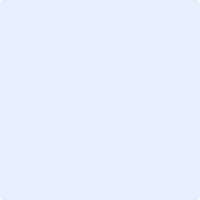 Η ΠΑΡΟΥΣΑ ΕΙΔΟΠΟΙΗΣΗ εκτελείται από τον ενοικιαστή ή τον εκπρόσωπο του ενοικιαστή κατά την ημερομηνία που αναφέρεται κατωτέρω.Ενοικιαστής: a      Δια:	 Όνομα:      Τίτλος:      Ημερομηνία:   	Ο ενοικιαστής επιβεβαιώνει την παραλαβή της παρούσας ειδοποίησης και συμφωνεί να διατηρήσει τον χώρο και να τηρήσει τους επιχειρηματικούς όρους που περιγράφονται στην παρούσα σύμφωνα με τους όρους της τελικής σύμβασης ενοικίασης και με την επιφύλαξη αυτών:PTI:a                                                                                                                                       Δια:	 Όνομα:      Τίτλος:      Ημερομηνία:        	ΣΗΜΕΙΩΣΗ: ΟΛΕΣ ΟΙ ΕΠΙΚΕΦΑΛΙΔΕΣ ΠΕΔΙΩΝ ΜΕ ΑΣΤΕΡΙΣΚΟ (*) ΕΙΝΑΙ ΥΠΟΧΡΕΩΤΙΚΕΣ ΓΙΑ ΤΗΝ ΕΠΕΞΕΡΓΑΣΙΑ ΤΗΣ ΑΙΤΗΣΗΣ.ΣΗΜΕΙΩΣΗ: ΟΛΕΣ ΟΙ ΕΠΙΚΕΦΑΛΙΔΕΣ ΠΕΔΙΩΝ ΜΕ ΑΣΤΕΡΙΣΚΟ (*) ΕΙΝΑΙ ΥΠΟΧΡΕΩΤΙΚΕΣ ΓΙΑ ΤΗΝ ΕΠΕΞΕΡΓΑΣΙΑ ΤΗΣ ΑΙΤΗΣΗΣ.ΣΗΜΕΙΩΣΗ: ΟΛΕΣ ΟΙ ΕΠΙΚΕΦΑΛΙΔΕΣ ΠΕΔΙΩΝ ΜΕ ΑΣΤΕΡΙΣΚΟ (*) ΕΙΝΑΙ ΥΠΟΧΡΕΩΤΙΚΕΣ ΓΙΑ ΤΗΝ ΕΠΕΞΕΡΓΑΣΙΑ ΤΗΣ ΑΙΤΗΣΗΣ.ΣΗΜΕΙΩΣΗ: ΟΛΕΣ ΟΙ ΕΠΙΚΕΦΑΛΙΔΕΣ ΠΕΔΙΩΝ ΜΕ ΑΣΤΕΡΙΣΚΟ (*) ΕΙΝΑΙ ΥΠΟΧΡΕΩΤΙΚΕΣ ΓΙΑ ΤΗΝ ΕΠΕΞΕΡΓΑΣΙΑ ΤΗΣ ΑΙΤΗΣΗΣ.ΣΗΜΕΙΩΣΗ: ΟΛΕΣ ΟΙ ΕΠΙΚΕΦΑΛΙΔΕΣ ΠΕΔΙΩΝ ΜΕ ΑΣΤΕΡΙΣΚΟ (*) ΕΙΝΑΙ ΥΠΟΧΡΕΩΤΙΚΕΣ ΓΙΑ ΤΗΝ ΕΠΕΞΕΡΓΑΣΙΑ ΤΗΣ ΑΙΤΗΣΗΣ.ΣΗΜΕΙΩΣΗ: ΟΛΕΣ ΟΙ ΕΠΙΚΕΦΑΛΙΔΕΣ ΠΕΔΙΩΝ ΜΕ ΑΣΤΕΡΙΣΚΟ (*) ΕΙΝΑΙ ΥΠΟΧΡΕΩΤΙΚΕΣ ΓΙΑ ΤΗΝ ΕΠΕΞΕΡΓΑΣΙΑ ΤΗΣ ΑΙΤΗΣΗΣ.ΣΗΜΕΙΩΣΗ: ΟΛΕΣ ΟΙ ΕΠΙΚΕΦΑΛΙΔΕΣ ΠΕΔΙΩΝ ΜΕ ΑΣΤΕΡΙΣΚΟ (*) ΕΙΝΑΙ ΥΠΟΧΡΕΩΤΙΚΕΣ ΓΙΑ ΤΗΝ ΕΠΕΞΕΡΓΑΣΙΑ ΤΗΣ ΑΙΤΗΣΗΣ.ΣΗΜΕΙΩΣΗ: ΟΛΕΣ ΟΙ ΕΠΙΚΕΦΑΛΙΔΕΣ ΠΕΔΙΩΝ ΜΕ ΑΣΤΕΡΙΣΚΟ (*) ΕΙΝΑΙ ΥΠΟΧΡΕΩΤΙΚΕΣ ΓΙΑ ΤΗΝ ΕΠΕΞΕΡΓΑΣΙΑ ΤΗΣ ΑΙΤΗΣΗΣ.ΣΗΜΕΙΩΣΗ: ΟΛΕΣ ΟΙ ΕΠΙΚΕΦΑΛΙΔΕΣ ΠΕΔΙΩΝ ΜΕ ΑΣΤΕΡΙΣΚΟ (*) ΕΙΝΑΙ ΥΠΟΧΡΕΩΤΙΚΕΣ ΓΙΑ ΤΗΝ ΕΠΕΞΕΡΓΑΣΙΑ ΤΗΣ ΑΙΤΗΣΗΣ.ΣΗΜΕΙΩΣΗ: ΟΛΕΣ ΟΙ ΕΠΙΚΕΦΑΛΙΔΕΣ ΠΕΔΙΩΝ ΜΕ ΑΣΤΕΡΙΣΚΟ (*) ΕΙΝΑΙ ΥΠΟΧΡΕΩΤΙΚΕΣ ΓΙΑ ΤΗΝ ΕΠΕΞΕΡΓΑΣΙΑ ΤΗΣ ΑΙΤΗΣΗΣ.ΣΗΜΕΙΩΣΗ: ΟΛΕΣ ΟΙ ΕΠΙΚΕΦΑΛΙΔΕΣ ΠΕΔΙΩΝ ΜΕ ΑΣΤΕΡΙΣΚΟ (*) ΕΙΝΑΙ ΥΠΟΧΡΕΩΤΙΚΕΣ ΓΙΑ ΤΗΝ ΕΠΕΞΕΡΓΑΣΙΑ ΤΗΣ ΑΙΤΗΣΗΣ.ΣΗΜΕΙΩΣΗ: ΟΛΕΣ ΟΙ ΕΠΙΚΕΦΑΛΙΔΕΣ ΠΕΔΙΩΝ ΜΕ ΑΣΤΕΡΙΣΚΟ (*) ΕΙΝΑΙ ΥΠΟΧΡΕΩΤΙΚΕΣ ΓΙΑ ΤΗΝ ΕΠΕΞΕΡΓΑΣΙΑ ΤΗΣ ΑΙΤΗΣΗΣ.ΣΗΜΕΙΩΣΗ: ΟΛΕΣ ΟΙ ΕΠΙΚΕΦΑΛΙΔΕΣ ΠΕΔΙΩΝ ΜΕ ΑΣΤΕΡΙΣΚΟ (*) ΕΙΝΑΙ ΥΠΟΧΡΕΩΤΙΚΕΣ ΓΙΑ ΤΗΝ ΕΠΕΞΕΡΓΑΣΙΑ ΤΗΣ ΑΙΤΗΣΗΣ.ΣΗΜΕΙΩΣΗ: ΟΛΕΣ ΟΙ ΕΠΙΚΕΦΑΛΙΔΕΣ ΠΕΔΙΩΝ ΜΕ ΑΣΤΕΡΙΣΚΟ (*) ΕΙΝΑΙ ΥΠΟΧΡΕΩΤΙΚΕΣ ΓΙΑ ΤΗΝ ΕΠΕΞΕΡΓΑΣΙΑ ΤΗΣ ΑΙΤΗΣΗΣ.ΣΗΜΕΙΩΣΗ: ΟΛΕΣ ΟΙ ΕΠΙΚΕΦΑΛΙΔΕΣ ΠΕΔΙΩΝ ΜΕ ΑΣΤΕΡΙΣΚΟ (*) ΕΙΝΑΙ ΥΠΟΧΡΕΩΤΙΚΕΣ ΓΙΑ ΤΗΝ ΕΠΕΞΕΡΓΑΣΙΑ ΤΗΣ ΑΙΤΗΣΗΣ.ΣΗΜΕΙΩΣΗ: ΟΛΕΣ ΟΙ ΕΠΙΚΕΦΑΛΙΔΕΣ ΠΕΔΙΩΝ ΜΕ ΑΣΤΕΡΙΣΚΟ (*) ΕΙΝΑΙ ΥΠΟΧΡΕΩΤΙΚΕΣ ΓΙΑ ΤΗΝ ΕΠΕΞΕΡΓΑΣΙΑ ΤΗΣ ΑΙΤΗΣΗΣ.ΣΗΜΕΙΩΣΗ: ΟΛΕΣ ΟΙ ΕΠΙΚΕΦΑΛΙΔΕΣ ΠΕΔΙΩΝ ΜΕ ΑΣΤΕΡΙΣΚΟ (*) ΕΙΝΑΙ ΥΠΟΧΡΕΩΤΙΚΕΣ ΓΙΑ ΤΗΝ ΕΠΕΞΕΡΓΑΣΙΑ ΤΗΣ ΑΙΤΗΣΗΣ.*Επιλέξτε ένα:   Νέα   Προσθήκη σε Υπάρχουσα  Τροποποίηση                                         Αρ. Τροποποίησης:       *Επιλέξτε ένα:   Νέα   Προσθήκη σε Υπάρχουσα  Τροποποίηση                                         Αρ. Τροποποίησης:       *Επιλέξτε ένα:   Νέα   Προσθήκη σε Υπάρχουσα  Τροποποίηση                                         Αρ. Τροποποίησης:       *Επιλέξτε ένα:   Νέα   Προσθήκη σε Υπάρχουσα  Τροποποίηση                                         Αρ. Τροποποίησης:       *Επιλέξτε ένα:   Νέα   Προσθήκη σε Υπάρχουσα  Τροποποίηση                                         Αρ. Τροποποίησης:       *Επιλέξτε ένα:   Νέα   Προσθήκη σε Υπάρχουσα  Τροποποίηση                                         Αρ. Τροποποίησης:       *Επιλέξτε ένα:   Νέα   Προσθήκη σε Υπάρχουσα  Τροποποίηση                                         Αρ. Τροποποίησης:       *Επιλέξτε ένα:   Νέα   Προσθήκη σε Υπάρχουσα  Τροποποίηση                                         Αρ. Τροποποίησης:       *Επιλέξτε ένα:   Νέα   Προσθήκη σε Υπάρχουσα  Τροποποίηση                                         Αρ. Τροποποίησης:       *Επιλέξτε ένα:   Νέα   Προσθήκη σε Υπάρχουσα  Τροποποίηση                                         Αρ. Τροποποίησης:       *Επιλέξτε ένα:   Νέα   Προσθήκη σε Υπάρχουσα  Τροποποίηση                                         Αρ. Τροποποίησης:       *Επιλέξτε ένα:   Νέα   Προσθήκη σε Υπάρχουσα  Τροποποίηση                                         Αρ. Τροποποίησης:       *Επιλέξτε ένα:   Νέα   Προσθήκη σε Υπάρχουσα  Τροποποίηση                                         Αρ. Τροποποίησης:       *ΗΜΕΡΟΜΗΝΙΑ ΥΠΟΒΟΛΗΣ ΑΙΤΗΣΗΣ: *ΗΜΕΡΟΜΗΝΙΑ ΥΠΟΒΟΛΗΣ ΑΙΤΗΣΗΣ: *ΗΜΕΡΟΜΗΝΙΑ ΥΠΟΒΟΛΗΣ ΑΙΤΗΣΗΣ: *ΗΜΕΡΟΜΗΝΙΑ ΥΠΟΒΟΛΗΣ ΑΙΤΗΣΗΣ: Πληροφορίες Τοποθεσίας PTIΠληροφορίες Τοποθεσίας PTIΠληροφορίες Τοποθεσίας PTIΠληροφορίες Τοποθεσίας PTIPHOENIX TOWER INTERNATIONALFirst Floor, Acropoleos Av. 48 2012 Strovolos, Nicosia, CyprusT: +357 22009032Φαξ: +1 (561) 257-0558PHOENIX TOWER INTERNATIONALFirst Floor, Acropoleos Av. 48 2012 Strovolos, Nicosia, CyprusT: +357 22009032Φαξ: +1 (561) 257-0558PHOENIX TOWER INTERNATIONALFirst Floor, Acropoleos Av. 48 2012 Strovolos, Nicosia, CyprusT: +357 22009032Φαξ: +1 (561) 257-0558*Επιλέξτε Διευθυντή Πωλήσεων:*Επιλέξτε Διευθυντή Πωλήσεων:*Επιλέξτε Διευθυντή Πωλήσεων:*Επιλέξτε Διευθυντή Πωλήσεων:*Επιλέξτε Διευθυντή Πωλήσεων:*Επιλέξτε Διευθυντή Πωλήσεων:*Επιλέξτε Διευθυντή Πωλήσεων:*Επιλέξτε Διευθυντή Πωλήσεων:*Επιλέξτε Διευθυντή Πωλήσεων:*Επιλέξτε Διευθυντή Πωλήσεων:*Αριθμός ID Τοποθεσίας PTI:               *Αριθμός ID Τοποθεσίας PTI:               *Αριθμός ID Τοποθεσίας PTI:               PHOENIX TOWER INTERNATIONALFirst Floor, Acropoleos Av. 48 2012 Strovolos, Nicosia, CyprusT: +357 22009032Φαξ: +1 (561) 257-0558PHOENIX TOWER INTERNATIONALFirst Floor, Acropoleos Av. 48 2012 Strovolos, Nicosia, CyprusT: +357 22009032Φαξ: +1 (561) 257-0558PHOENIX TOWER INTERNATIONALFirst Floor, Acropoleos Av. 48 2012 Strovolos, Nicosia, CyprusT: +357 22009032Φαξ: +1 (561) 257-0558Σημειώσεις:  Σημειώσεις:  Σημειώσεις:  Σημειώσεις:  Σημειώσεις:  Σημειώσεις:  Σημειώσεις:  Σημειώσεις:  Σημειώσεις:  Σημειώσεις:  *Όνομα Τοποθεσίας PTI:*Όνομα Τοποθεσίας PTI:*Όνομα Τοποθεσίας PTI:PHOENIX TOWER INTERNATIONALFirst Floor, Acropoleos Av. 48 2012 Strovolos, Nicosia, CyprusT: +357 22009032Φαξ: +1 (561) 257-0558PHOENIX TOWER INTERNATIONALFirst Floor, Acropoleos Av. 48 2012 Strovolos, Nicosia, CyprusT: +357 22009032Φαξ: +1 (561) 257-0558PHOENIX TOWER INTERNATIONALFirst Floor, Acropoleos Av. 48 2012 Strovolos, Nicosia, CyprusT: +357 22009032Φαξ: +1 (561) 257-0558Σημειώσεις:  Σημειώσεις:  Σημειώσεις:  Σημειώσεις:  Σημειώσεις:  Σημειώσεις:  Σημειώσεις:  Σημειώσεις:  Σημειώσεις:  Σημειώσεις:  Αριθμός Αναφοράς Πελάτη:Αριθμός Αναφοράς Πελάτη:Αριθμός Αναφοράς Πελάτη:PHOENIX TOWER INTERNATIONALFirst Floor, Acropoleos Av. 48 2012 Strovolos, Nicosia, CyprusT: +357 22009032Φαξ: +1 (561) 257-0558PHOENIX TOWER INTERNATIONALFirst Floor, Acropoleos Av. 48 2012 Strovolos, Nicosia, CyprusT: +357 22009032Φαξ: +1 (561) 257-0558PHOENIX TOWER INTERNATIONALFirst Floor, Acropoleos Av. 48 2012 Strovolos, Nicosia, CyprusT: +357 22009032Φαξ: +1 (561) 257-0558Σημειώσεις:  Σημειώσεις:  Σημειώσεις:  Σημειώσεις:  Σημειώσεις:  Σημειώσεις:  Σημειώσεις:  Σημειώσεις:  Σημειώσεις:  Σημειώσεις:  *Ημερομηνίες Αναθεώρησης:*Ημερομηνίες Αναθεώρησης:*Ημερομηνίες Αναθεώρησης:PHOENIX TOWER INTERNATIONALFirst Floor, Acropoleos Av. 48 2012 Strovolos, Nicosia, CyprusT: +357 22009032Φαξ: +1 (561) 257-0558PHOENIX TOWER INTERNATIONALFirst Floor, Acropoleos Av. 48 2012 Strovolos, Nicosia, CyprusT: +357 22009032Φαξ: +1 (561) 257-0558PHOENIX TOWER INTERNATIONALFirst Floor, Acropoleos Av. 48 2012 Strovolos, Nicosia, CyprusT: +357 22009032Φαξ: +1 (561) 257-0558     *Επιλέξτε Επαφή Επιχειρήσεων:     *Επιλέξτε Επαφή Επιχειρήσεων:     *Επιλέξτε Επαφή Επιχειρήσεων:     *Επιλέξτε Επαφή Επιχειρήσεων:     *Επιλέξτε Επαφή Επιχειρήσεων:     *Επιλέξτε Επαφή Επιχειρήσεων:     *Επιλέξτε Επαφή Επιχειρήσεων:     *Επιλέξτε Επαφή Επιχειρήσεων:     *Επιλέξτε Επαφή Επιχειρήσεων:     *Επιλέξτε Επαφή Επιχειρήσεων:PHOENIX TOWER INTERNATIONALFirst Floor, Acropoleos Av. 48 2012 Strovolos, Nicosia, CyprusT: +357 22009032Φαξ: +1 (561) 257-0558PHOENIX TOWER INTERNATIONALFirst Floor, Acropoleos Av. 48 2012 Strovolos, Nicosia, CyprusT: +357 22009032Φαξ: +1 (561) 257-0558PHOENIX TOWER INTERNATIONALFirst Floor, Acropoleos Av. 48 2012 Strovolos, Nicosia, CyprusT: +357 22009032Φαξ: +1 (561) 257-0558Σημειώσεις: Σημειώσεις: Σημειώσεις: Σημειώσεις: Σημειώσεις: Σημειώσεις: Σημειώσεις: Σημειώσεις: Σημειώσεις: Σημειώσεις: ΠΛΗΡΟΦΟΡΙΕΣ ΤΟΠΟΘΕΣΙΑΣ PTIΠΛΗΡΟΦΟΡΙΕΣ ΤΟΠΟΘΕΣΙΑΣ PTIΠΛΗΡΟΦΟΡΙΕΣ ΤΟΠΟΘΕΣΙΑΣ PTIΠΛΗΡΟΦΟΡΙΕΣ ΤΟΠΟΘΕΣΙΑΣ PTIΠΛΗΡΟΦΟΡΙΕΣ ΤΟΠΟΘΕΣΙΑΣ PTIΠΛΗΡΟΦΟΡΙΕΣ ΤΟΠΟΘΕΣΙΑΣ PTIΠΛΗΡΟΦΟΡΙΕΣ ΤΟΠΟΘΕΣΙΑΣ PTIΠΛΗΡΟΦΟΡΙΕΣ ΤΟΠΟΘΕΣΙΑΣ PTIΠΛΗΡΟΦΟΡΙΕΣ ΤΟΠΟΘΕΣΙΑΣ PTIΠΛΗΡΟΦΟΡΙΕΣ ΤΟΠΟΘΕΣΙΑΣ PTIΠΛΗΡΟΦΟΡΙΕΣ ΤΟΠΟΘΕΣΙΑΣ PTIΠΛΗΡΟΦΟΡΙΕΣ ΤΟΠΟΘΕΣΙΑΣ PTIΠΛΗΡΟΦΟΡΙΕΣ ΤΟΠΟΘΕΣΙΑΣ PTIΠΛΗΡΟΦΟΡΙΕΣ ΤΟΠΟΘΕΣΙΑΣ PTIΠΛΗΡΟΦΟΡΙΕΣ ΤΟΠΟΘΕΣΙΑΣ PTIΠΛΗΡΟΦΟΡΙΕΣ ΤΟΠΟΘΕΣΙΑΣ PTIΠΛΗΡΟΦΟΡΙΕΣ ΤΟΠΟΘΕΣΙΑΣ PTI*Γεωγραφικό Πλάτος:      Β*Γεωγραφικό μήκος:      Δ*Γεωγραφικό Πλάτος:      Β*Γεωγραφικό μήκος:      Δ*Γεωγραφικό Πλάτος:      Β*Γεωγραφικό μήκος:      ΔΤύπος Υφιστάμενης Δομής:      Ύψος Υφιστάμενης Δομής:      Τύπος Υφιστάμενης Δομής:      Ύψος Υφιστάμενης Δομής:      Τύπος Υφιστάμενης Δομής:      Ύψος Υφιστάμενης Δομής:      Τύπος Υφιστάμενης Δομής:      Ύψος Υφιστάμενης Δομής:      Τύπος Υφιστάμενης Δομής:      Ύψος Υφιστάμενης Δομής:      Τύπος Υφιστάμενης Δομής:      Ύψος Υφιστάμενης Δομής:      *Απαιτείται Επέκταση Πύργου; Ναι  Όχι   Εάν ναι, κατά πόσα πόδια:     *Απαιτείται Επέκταση Πύργου; Ναι  Όχι   Εάν ναι, κατά πόσα πόδια:     *Απαιτείται Επέκταση Πύργου; Ναι  Όχι   Εάν ναι, κατά πόσα πόδια:     *Απαιτείται Επέκταση Πύργου; Ναι  Όχι   Εάν ναι, κατά πόσα πόδια:     *Απαιτείται Επέκταση Πύργου; Ναι  Όχι   Εάν ναι, κατά πόσα πόδια:     *Απαιτείται Επέκταση Πύργου; Ναι  Όχι   Εάν ναι, κατά πόσα πόδια:     *Απαιτείται Επέκταση Πύργου; Ναι  Όχι   Εάν ναι, κατά πόσα πόδια:     *Απαιτείται Επέκταση Πύργου; Ναι  Όχι   Εάν ναι, κατά πόσα πόδια:     *Γεωγραφικό Πλάτος:      Β*Γεωγραφικό μήκος:      Δ*Γεωγραφικό Πλάτος:      Β*Γεωγραφικό μήκος:      Δ*Γεωγραφικό Πλάτος:      Β*Γεωγραφικό μήκος:      ΔΤύπος Υφιστάμενης Δομής:      Ύψος Υφιστάμενης Δομής:      Τύπος Υφιστάμενης Δομής:      Ύψος Υφιστάμενης Δομής:      Τύπος Υφιστάμενης Δομής:      Ύψος Υφιστάμενης Δομής:      Τύπος Υφιστάμενης Δομής:      Ύψος Υφιστάμενης Δομής:      Τύπος Υφιστάμενης Δομής:      Ύψος Υφιστάμενης Δομής:      Τύπος Υφιστάμενης Δομής:      Ύψος Υφιστάμενης Δομής:      *Εκτείνεται ο Εξοπλισμός πάνω από την κορυφή του πύργου; Ναι  Όχι   Εάν ναι, κατά πόσα πόδια:    *Εκτείνεται ο Εξοπλισμός πάνω από την κορυφή του πύργου; Ναι  Όχι   Εάν ναι, κατά πόσα πόδια:    *Εκτείνεται ο Εξοπλισμός πάνω από την κορυφή του πύργου; Ναι  Όχι   Εάν ναι, κατά πόσα πόδια:    *Εκτείνεται ο Εξοπλισμός πάνω από την κορυφή του πύργου; Ναι  Όχι   Εάν ναι, κατά πόσα πόδια:    *Εκτείνεται ο Εξοπλισμός πάνω από την κορυφή του πύργου; Ναι  Όχι   Εάν ναι, κατά πόσα πόδια:    *Εκτείνεται ο Εξοπλισμός πάνω από την κορυφή του πύργου; Ναι  Όχι   Εάν ναι, κατά πόσα πόδια:    *Εκτείνεται ο Εξοπλισμός πάνω από την κορυφή του πύργου; Ναι  Όχι   Εάν ναι, κατά πόσα πόδια:    *Εκτείνεται ο Εξοπλισμός πάνω από την κορυφή του πύργου; Ναι  Όχι   Εάν ναι, κατά πόσα πόδια:    *Γεωγραφικό Πλάτος:      Β*Γεωγραφικό μήκος:      Δ*Γεωγραφικό Πλάτος:      Β*Γεωγραφικό μήκος:      Δ*Γεωγραφικό Πλάτος:      Β*Γεωγραφικό μήκος:      ΔΤύπος Υφιστάμενης Δομής:      Ύψος Υφιστάμενης Δομής:      Τύπος Υφιστάμενης Δομής:      Ύψος Υφιστάμενης Δομής:      Τύπος Υφιστάμενης Δομής:      Ύψος Υφιστάμενης Δομής:      Τύπος Υφιστάμενης Δομής:      Ύψος Υφιστάμενης Δομής:      Τύπος Υφιστάμενης Δομής:      Ύψος Υφιστάμενης Δομής:      Τύπος Υφιστάμενης Δομής:      Ύψος Υφιστάμενης Δομής:      *Εκτείνεται ο εξοπλισμός πάνω από την πινακίδα; Ναι  Όχι   Εάν ναι, κατά πόσα πόδια:    *Εκτείνεται ο εξοπλισμός πάνω από την πινακίδα; Ναι  Όχι   Εάν ναι, κατά πόσα πόδια:    *Εκτείνεται ο εξοπλισμός πάνω από την πινακίδα; Ναι  Όχι   Εάν ναι, κατά πόσα πόδια:    *Εκτείνεται ο εξοπλισμός πάνω από την πινακίδα; Ναι  Όχι   Εάν ναι, κατά πόσα πόδια:    *Εκτείνεται ο εξοπλισμός πάνω από την πινακίδα; Ναι  Όχι   Εάν ναι, κατά πόσα πόδια:    *Εκτείνεται ο εξοπλισμός πάνω από την πινακίδα; Ναι  Όχι   Εάν ναι, κατά πόσα πόδια:    *Εκτείνεται ο εξοπλισμός πάνω από την πινακίδα; Ναι  Όχι   Εάν ναι, κατά πόσα πόδια:    *Εκτείνεται ο εξοπλισμός πάνω από την πινακίδα; Ναι  Όχι   Εάν ναι, κατά πόσα πόδια:    *Διεύθυνση Τοποθεσίας / Τοποθεσία:      *Διεύθυνση Τοποθεσίας / Τοποθεσία:      *Διεύθυνση Τοποθεσίας / Τοποθεσία:      *Διεύθυνση Τοποθεσίας / Τοποθεσία:      *Διεύθυνση Τοποθεσίας / Τοποθεσία:      *Διεύθυνση Τοποθεσίας / Τοποθεσία:      *Διεύθυνση Τοποθεσίας / Τοποθεσία:      *Διεύθυνση Τοποθεσίας / Τοποθεσία:      *Διεύθυνση Τοποθεσίας / Τοποθεσία:      *Διεύθυνση Τοποθεσίας / Τοποθεσία:      *Διεύθυνση Τοποθεσίας / Τοποθεσία:      *Διεύθυνση Τοποθεσίας / Τοποθεσία:      *Διεύθυνση Τοποθεσίας / Τοποθεσία:      *Διεύθυνση Τοποθεσίας / Τοποθεσία:      *Διεύθυνση Τοποθεσίας / Τοποθεσία:      *Πολική ή χωνευτή τοποθέτηση;      *Πολική ή χωνευτή τοποθέτηση;      ΠΛΗΡΟΦΟΡΙΕΣ ΕΝΟΙΚΙΑΣΤΗΠΛΗΡΟΦΟΡΙΕΣ ΕΝΟΙΚΙΑΣΤΗΠΛΗΡΟΦΟΡΙΕΣ ΕΝΟΙΚΙΑΣΤΗΠΛΗΡΟΦΟΡΙΕΣ ΕΝΟΙΚΙΑΣΤΗΠΛΗΡΟΦΟΡΙΕΣ ΕΝΟΙΚΙΑΣΤΗΠΛΗΡΟΦΟΡΙΕΣ ΕΝΟΙΚΙΑΣΤΗΠΛΗΡΟΦΟΡΙΕΣ ΕΝΟΙΚΙΑΣΤΗΠΛΗΡΟΦΟΡΙΕΣ ΕΝΟΙΚΙΑΣΤΗΠΛΗΡΟΦΟΡΙΕΣ ΕΝΟΙΚΙΑΣΤΗΠΛΗΡΟΦΟΡΙΕΣ ΕΝΟΙΚΙΑΣΤΗΠΛΗΡΟΦΟΡΙΕΣ ΕΝΟΙΚΙΑΣΤΗΠΛΗΡΟΦΟΡΙΕΣ ΕΝΟΙΚΙΑΣΤΗΠΛΗΡΟΦΟΡΙΕΣ ΕΝΟΙΚΙΑΣΤΗΠΛΗΡΟΦΟΡΙΕΣ ΕΝΟΙΚΙΑΣΤΗΠΛΗΡΟΦΟΡΙΕΣ ΕΝΟΙΚΙΑΣΤΗΠΛΗΡΟΦΟΡΙΕΣ ΕΝΟΙΚΙΑΣΤΗΠΛΗΡΟΦΟΡΙΕΣ ΕΝΟΙΚΙΑΣΤΗ*Προγνωστική Ημερομηνία για τους Ενοικιαστές Στον Αέρα:*Προγνωστική Ημερομηνία για τους Ενοικιαστές Στον Αέρα:*Προγνωστική Ημερομηνία για τους Ενοικιαστές Στον Αέρα:*Προγνωστική Ημερομηνία για τους Ενοικιαστές Στον Αέρα:*Προγνωστική Ημερομηνία για τους Ενοικιαστές Στον Αέρα:*Προγνωστική Ημερομηνία για τους Ενοικιαστές Στον Αέρα:*Όνομα Ενοικιαστή:*Όνομα Ενοικιαστή:*Όνομα Νομικής Οντότητας Ενοικιαστή:*Όνομα Νομικής Οντότητας Ενοικιαστή:*Όνομα Νομικής Οντότητας Ενοικιαστή:*Όνομα Νομικής Οντότητας Ενοικιαστή:*Αριθμός Θέσης Ενοικιαστή & Όνομα:*Αριθμός Θέσης Ενοικιαστή & Όνομα:*Αριθμός/Όνομα Έργου Ενοικιαστή:*Αριθμός/Όνομα Έργου Ενοικιαστή:*Τύπος οντότητας (LP, LLC, Corp) d/b/a: (Κατά περίπτωση)*Τύπος οντότητας (LP, LLC, Corp) d/b/a: (Κατά περίπτωση)*Τύπος οντότητας (LP, LLC, Corp) d/b/a: (Κατά περίπτωση)*Τύπος οντότητας (LP, LLC, Corp) d/b/a: (Κατά περίπτωση)*Στοιχεία Επικοινωνίας Υπεύθυνου Διαχείρισης Έργου Ενοικιαστή (όνομα/τηλέφωνο/ηλεκτρονική διεύθυνση/διεύθυνση):*Στοιχεία Επικοινωνίας Υπεύθυνου Διαχείρισης Έργου Ενοικιαστή (όνομα/τηλέφωνο/ηλεκτρονική διεύθυνση/διεύθυνση):*Διεύθυνση Ειδοποίησης για Ενοικίαση:*Διεύθυνση Ειδοποίησης για Ενοικίαση:*Διεύθυνση Ειδοποίησης για Ενοικίαση:*Διεύθυνση Ειδοποίησης για Ενοικίαση:*Στοιχεία Επικοινωνίας Υπεύθυνου Διαχείρισης Έργου Ενοικιαστή (όνομα/τηλέφωνο/ηλεκτρονική διεύθυνση/διεύθυνση):*Στοιχεία Επικοινωνίας Υπεύθυνου Διαχείρισης Έργου Ενοικιαστή (όνομα/τηλέφωνο/ηλεκτρονική διεύθυνση/διεύθυνση):*Με αντίγραφα στη διεύθυνση:*Με αντίγραφα στη διεύθυνση:*Με αντίγραφα στη διεύθυνση:*Με αντίγραφα στη διεύθυνση:*Διαχειριστής RF Ενοικιαστή:(όνομα/τηλέφωνο/ηλεκτρονική διεύθυνση/διεύθυνση):*Διαχειριστής RF Ενοικιαστή:(όνομα/τηλέφωνο/ηλεκτρονική διεύθυνση/διεύθυνση):*Υπογράφων Ενοικιαστής:(όνομα & τίτλος)*Υπογράφων Ενοικιαστής:(όνομα & τίτλος)*Υπογράφων Ενοικιαστής:(όνομα & τίτλος)*Υπογράφων Ενοικιαστής:(όνομα & τίτλος)*Σημείο κλιμάκωσης του ενοικιαστή (υπεύθυνος λήψης αποφάσεων) ή Διαχειριστής: (όνομα/τηλέφωνο/ηλεκτρονική διεύθυνση/διεύθυνση):*Σημείο κλιμάκωσης του ενοικιαστή (υπεύθυνος λήψης αποφάσεων) ή Διαχειριστής: (όνομα/τηλέφωνο/ηλεκτρονική διεύθυνση/διεύθυνση):*Σημείο κλιμάκωσης του ενοικιαστή (υπεύθυνος λήψης αποφάσεων) ή Διαχειριστής: (όνομα/τηλέφωνο/ηλεκτρονική διεύθυνση/διεύθυνση):*Σημείο κλιμάκωσης του ενοικιαστή (υπεύθυνος λήψης αποφάσεων) ή Διαχειριστής: (όνομα/τηλέφωνο/ηλεκτρονική διεύθυνση/διεύθυνση):*Σημείο κλιμάκωσης του ενοικιαστή (υπεύθυνος λήψης αποφάσεων) ή Διαχειριστής: (όνομα/τηλέφωνο/ηλεκτρονική διεύθυνση/διεύθυνση):ΣΤΟΙΧΕΙΑ ΕΠΙΚΟΙΝΩΝΙΑΣ ΤΗΣ ΕΤΑΙΡΕΙΑΣ ΑΠΟΚΤΗΣΗΣ ΤΟΠΟΘΕΣΙΑΣΣΤΟΙΧΕΙΑ ΕΠΙΚΟΙΝΩΝΙΑΣ ΤΗΣ ΕΤΑΙΡΕΙΑΣ ΑΠΟΚΤΗΣΗΣ ΤΟΠΟΘΕΣΙΑΣΣΤΟΙΧΕΙΑ ΕΠΙΚΟΙΝΩΝΙΑΣ ΤΗΣ ΕΤΑΙΡΕΙΑΣ ΑΠΟΚΤΗΣΗΣ ΤΟΠΟΘΕΣΙΑΣΣΤΟΙΧΕΙΑ ΕΠΙΚΟΙΝΩΝΙΑΣ ΤΗΣ ΕΤΑΙΡΕΙΑΣ ΑΠΟΚΤΗΣΗΣ ΤΟΠΟΘΕΣΙΑΣΣΤΟΙΧΕΙΑ ΕΠΙΚΟΙΝΩΝΙΑΣ ΤΗΣ ΕΤΑΙΡΕΙΑΣ ΑΠΟΚΤΗΣΗΣ ΤΟΠΟΘΕΣΙΑΣΣΤΟΙΧΕΙΑ ΕΠΙΚΟΙΝΩΝΙΑΣ ΤΗΣ ΕΤΑΙΡΕΙΑΣ ΑΠΟΚΤΗΣΗΣ ΤΟΠΟΘΕΣΙΑΣΣΤΟΙΧΕΙΑ ΕΠΙΚΟΙΝΩΝΙΑΣ ΤΗΣ ΕΤΑΙΡΕΙΑΣ ΑΠΟΚΤΗΣΗΣ ΤΟΠΟΘΕΣΙΑΣΣΤΟΙΧΕΙΑ ΕΠΙΚΟΙΝΩΝΙΑΣ ΤΗΣ ΕΤΑΙΡΕΙΑΣ ΑΠΟΚΤΗΣΗΣ ΤΟΠΟΘΕΣΙΑΣΣΤΟΙΧΕΙΑ ΕΠΙΚΟΙΝΩΝΙΑΣ ΤΗΣ ΕΤΑΙΡΕΙΑΣ ΑΠΟΚΤΗΣΗΣ ΤΟΠΟΘΕΣΙΑΣΣΤΟΙΧΕΙΑ ΕΠΙΚΟΙΝΩΝΙΑΣ ΤΗΣ ΕΤΑΙΡΕΙΑΣ ΑΠΟΚΤΗΣΗΣ ΤΟΠΟΘΕΣΙΑΣΣΤΟΙΧΕΙΑ ΕΠΙΚΟΙΝΩΝΙΑΣ ΤΗΣ ΕΤΑΙΡΕΙΑΣ ΑΠΟΚΤΗΣΗΣ ΤΟΠΟΘΕΣΙΑΣΣΤΟΙΧΕΙΑ ΕΠΙΚΟΙΝΩΝΙΑΣ ΤΗΣ ΕΤΑΙΡΕΙΑΣ ΑΠΟΚΤΗΣΗΣ ΤΟΠΟΘΕΣΙΑΣΣΤΟΙΧΕΙΑ ΕΠΙΚΟΙΝΩΝΙΑΣ ΤΗΣ ΕΤΑΙΡΕΙΑΣ ΑΠΟΚΤΗΣΗΣ ΤΟΠΟΘΕΣΙΑΣΣΤΟΙΧΕΙΑ ΕΠΙΚΟΙΝΩΝΙΑΣ ΤΗΣ ΕΤΑΙΡΕΙΑΣ ΑΠΟΚΤΗΣΗΣ ΤΟΠΟΘΕΣΙΑΣΣΤΟΙΧΕΙΑ ΕΠΙΚΟΙΝΩΝΙΑΣ ΤΗΣ ΕΤΑΙΡΕΙΑΣ ΑΠΟΚΤΗΣΗΣ ΤΟΠΟΘΕΣΙΑΣΣΤΟΙΧΕΙΑ ΕΠΙΚΟΙΝΩΝΙΑΣ ΤΗΣ ΕΤΑΙΡΕΙΑΣ ΑΠΟΚΤΗΣΗΣ ΤΟΠΟΘΕΣΙΑΣΣΤΟΙΧΕΙΑ ΕΠΙΚΟΙΝΩΝΙΑΣ ΤΗΣ ΕΤΑΙΡΕΙΑΣ ΑΠΟΚΤΗΣΗΣ ΤΟΠΟΘΕΣΙΑΣ*Όνομα Εταιρείας:*Φαξ Επικοινωνίας:*Φαξ Επικοινωνίας:*Φαξ Επικοινωνίας:*Όνομα Επικοινωνίας:*Διεύθυνση Επικοινωνίας:*Διεύθυνση Επικοινωνίας:*Διεύθυνση Επικοινωνίας:*Αριθμός Επικοινωνίας:*Ηλεκτρονική Διεύθυνση Επικοινωνίας:*Ηλεκτρονική Διεύθυνση Επικοινωνίας:*Ηλεκτρονική Διεύθυνση Επικοινωνίας:ΠΡΟΔΙΑΓΡΑΦΕΣ ΤΕΛΙΚΟΥ ΕΞΟΠΛΙΣΜΟΥ ΦΟΡΤΩΣΗΣΠαρακαλείσθε να δηλώσετε ΔΙ σε κάθε τμήμα που δεν ισχύει. ΠΡΟΔΙΑΓΡΑΦΕΣ ΤΕΛΙΚΟΥ ΕΞΟΠΛΙΣΜΟΥ ΦΟΡΤΩΣΗΣΠαρακαλείσθε να δηλώσετε ΔΙ σε κάθε τμήμα που δεν ισχύει. ΠΡΟΔΙΑΓΡΑΦΕΣ ΤΕΛΙΚΟΥ ΕΞΟΠΛΙΣΜΟΥ ΦΟΡΤΩΣΗΣΠαρακαλείσθε να δηλώσετε ΔΙ σε κάθε τμήμα που δεν ισχύει. ΠΡΟΔΙΑΓΡΑΦΕΣ ΤΕΛΙΚΟΥ ΕΞΟΠΛΙΣΜΟΥ ΦΟΡΤΩΣΗΣΠαρακαλείσθε να δηλώσετε ΔΙ σε κάθε τμήμα που δεν ισχύει. ΠΡΟΔΙΑΓΡΑΦΕΣ ΤΕΛΙΚΟΥ ΕΞΟΠΛΙΣΜΟΥ ΦΟΡΤΩΣΗΣΠαρακαλείσθε να δηλώσετε ΔΙ σε κάθε τμήμα που δεν ισχύει. ΠΡΟΔΙΑΓΡΑΦΕΣ ΤΕΛΙΚΟΥ ΕΞΟΠΛΙΣΜΟΥ ΦΟΡΤΩΣΗΣΠαρακαλείσθε να δηλώσετε ΔΙ σε κάθε τμήμα που δεν ισχύει. ΠΡΟΔΙΑΓΡΑΦΕΣ ΤΕΛΙΚΟΥ ΕΞΟΠΛΙΣΜΟΥ ΦΟΡΤΩΣΗΣΠαρακαλείσθε να δηλώσετε ΔΙ σε κάθε τμήμα που δεν ισχύει. ΠΡΟΔΙΑΓΡΑΦΕΣ ΤΕΛΙΚΟΥ ΕΞΟΠΛΙΣΜΟΥ ΦΟΡΤΩΣΗΣΠαρακαλείσθε να δηλώσετε ΔΙ σε κάθε τμήμα που δεν ισχύει. ΠΡΟΔΙΑΓΡΑΦΕΣ ΤΕΛΙΚΟΥ ΕΞΟΠΛΙΣΜΟΥ ΦΟΡΤΩΣΗΣΠαρακαλείσθε να δηλώσετε ΔΙ σε κάθε τμήμα που δεν ισχύει. ΠΡΟΔΙΑΓΡΑΦΕΣ ΤΕΛΙΚΟΥ ΕΞΟΠΛΙΣΜΟΥ ΦΟΡΤΩΣΗΣΠαρακαλείσθε να δηλώσετε ΔΙ σε κάθε τμήμα που δεν ισχύει. ΠΡΟΔΙΑΓΡΑΦΕΣ ΤΕΛΙΚΟΥ ΕΞΟΠΛΙΣΜΟΥ ΦΟΡΤΩΣΗΣΠαρακαλείσθε να δηλώσετε ΔΙ σε κάθε τμήμα που δεν ισχύει. ΠΡΟΔΙΑΓΡΑΦΕΣ ΤΕΛΙΚΟΥ ΕΞΟΠΛΙΣΜΟΥ ΦΟΡΤΩΣΗΣΠαρακαλείσθε να δηλώσετε ΔΙ σε κάθε τμήμα που δεν ισχύει. ΠΡΟΔΙΑΓΡΑΦΕΣ ΤΕΛΙΚΟΥ ΕΞΟΠΛΙΣΜΟΥ ΦΟΡΤΩΣΗΣΠαρακαλείσθε να δηλώσετε ΔΙ σε κάθε τμήμα που δεν ισχύει. ΠΡΟΔΙΑΓΡΑΦΕΣ ΤΕΛΙΚΟΥ ΕΞΟΠΛΙΣΜΟΥ ΦΟΡΤΩΣΗΣΠαρακαλείσθε να δηλώσετε ΔΙ σε κάθε τμήμα που δεν ισχύει. ΠΡΟΔΙΑΓΡΑΦΕΣ ΤΕΛΙΚΟΥ ΕΞΟΠΛΙΣΜΟΥ ΦΟΡΤΩΣΗΣΠαρακαλείσθε να δηλώσετε ΔΙ σε κάθε τμήμα που δεν ισχύει. ΠΡΟΔΙΑΓΡΑΦΕΣ ΤΕΛΙΚΟΥ ΕΞΟΠΛΙΣΜΟΥ ΦΟΡΤΩΣΗΣΠαρακαλείσθε να δηλώσετε ΔΙ σε κάθε τμήμα που δεν ισχύει. ΠΡΟΔΙΑΓΡΑΦΕΣ ΤΕΛΙΚΟΥ ΕΞΟΠΛΙΣΜΟΥ ΦΟΡΤΩΣΗΣΠαρακαλείσθε να δηλώσετε ΔΙ σε κάθε τμήμα που δεν ισχύει. Εξοπλισμός στον Πύργο:Εξοπλισμός στον Πύργο:Εξοπλισμός στον Πύργο:Εξοπλισμός στον Πύργο:*Υφιστάμενος Εξοπλισμός*Υφιστάμενος Εξοπλισμός*Υφιστάμενος Εξοπλισμός*Υφιστάμενος Εξοπλισμός*Υφιστάμενος Εξοπλισμός*Υφιστάμενος Εξοπλισμός*Υφιστάμενος Εξοπλισμός*Υφιστάμενος Εξοπλισμός*Τελική Διαμόρφωση*Τελική Διαμόρφωση*Τελική Διαμόρφωση*Τελική Διαμόρφωση*Τελική Διαμόρφωση*# Κεραιών (Πάνελ, Κεραία σχήματος μαστιγίου, κτλ.) 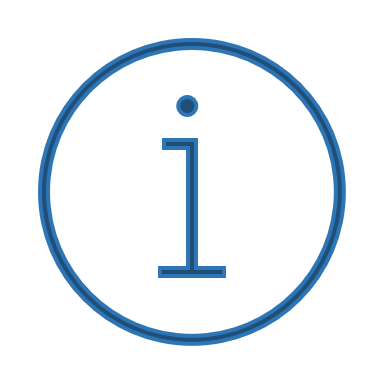   (ΠΟΣΟΤΗΤΑ, Μάρκα / Μοντέλο / Διαστάσεις / Βάρος / Τομέας)*# Κεραιών (Πάνελ, Κεραία σχήματος μαστιγίου, κτλ.)   (ΠΟΣΟΤΗΤΑ, Μάρκα / Μοντέλο / Διαστάσεις / Βάρος / Τομέας)*# Κεραιών (Πάνελ, Κεραία σχήματος μαστιγίου, κτλ.)   (ΠΟΣΟΤΗΤΑ, Μάρκα / Μοντέλο / Διαστάσεις / Βάρος / Τομέας)*# Κεραιών (Πάνελ, Κεραία σχήματος μαστιγίου, κτλ.)   (ΠΟΣΟΤΗΤΑ, Μάρκα / Μοντέλο / Διαστάσεις / Βάρος / Τομέας)(     )     (     )     (     )     (     )     (     )     (     )     (     )     (     )     (     )     (     )     (     )     (     )     (     )     *# Κεραιών (Πάνελ, Κεραία σχήματος μαστιγίου, κτλ.)   (ΠΟΣΟΤΗΤΑ, Μάρκα / Μοντέλο / Διαστάσεις / Βάρος / Τομέας)*# Κεραιών (Πάνελ, Κεραία σχήματος μαστιγίου, κτλ.)   (ΠΟΣΟΤΗΤΑ, Μάρκα / Μοντέλο / Διαστάσεις / Βάρος / Τομέας)*# Κεραιών (Πάνελ, Κεραία σχήματος μαστιγίου, κτλ.)   (ΠΟΣΟΤΗΤΑ, Μάρκα / Μοντέλο / Διαστάσεις / Βάρος / Τομέας)*# Κεραιών (Πάνελ, Κεραία σχήματος μαστιγίου, κτλ.)   (ΠΟΣΟΤΗΤΑ, Μάρκα / Μοντέλο / Διαστάσεις / Βάρος / Τομέας)(     )     (     )     (     )     (     )     (     )     (     )     (     )     (     )     (     )     (     )     (     )     (     )     (     )     *# Κεραιών (Πάνελ, Κεραία σχήματος μαστιγίου, κτλ.)   (ΠΟΣΟΤΗΤΑ, Μάρκα / Μοντέλο / Διαστάσεις / Βάρος / Τομέας)*# Κεραιών (Πάνελ, Κεραία σχήματος μαστιγίου, κτλ.)   (ΠΟΣΟΤΗΤΑ, Μάρκα / Μοντέλο / Διαστάσεις / Βάρος / Τομέας)*# Κεραιών (Πάνελ, Κεραία σχήματος μαστιγίου, κτλ.)   (ΠΟΣΟΤΗΤΑ, Μάρκα / Μοντέλο / Διαστάσεις / Βάρος / Τομέας)*# Κεραιών (Πάνελ, Κεραία σχήματος μαστιγίου, κτλ.)   (ΠΟΣΟΤΗΤΑ, Μάρκα / Μοντέλο / Διαστάσεις / Βάρος / Τομέας)(     )     (     )     (     )     (     )     (     )     (     )     (     )     (     )     (     )     (     )     (     )     (     )     (     )     *# Κεραιών (Πάνελ, Κεραία σχήματος μαστιγίου, κτλ.)   (ΠΟΣΟΤΗΤΑ, Μάρκα / Μοντέλο / Διαστάσεις / Βάρος / Τομέας)*# Κεραιών (Πάνελ, Κεραία σχήματος μαστιγίου, κτλ.)   (ΠΟΣΟΤΗΤΑ, Μάρκα / Μοντέλο / Διαστάσεις / Βάρος / Τομέας)*# Κεραιών (Πάνελ, Κεραία σχήματος μαστιγίου, κτλ.)   (ΠΟΣΟΤΗΤΑ, Μάρκα / Μοντέλο / Διαστάσεις / Βάρος / Τομέας)*# Κεραιών (Πάνελ, Κεραία σχήματος μαστιγίου, κτλ.)   (ΠΟΣΟΤΗΤΑ, Μάρκα / Μοντέλο / Διαστάσεις / Βάρος / Τομέας)(     )     (     )     (     )     (     )     (     )     (     )     (     )     (     )     (     )     (     )     (     )     (     )     (     )     *# Κεραιών (Πάνελ, Κεραία σχήματος μαστιγίου, κτλ.)   (ΠΟΣΟΤΗΤΑ, Μάρκα / Μοντέλο / Διαστάσεις / Βάρος / Τομέας)*# Κεραιών (Πάνελ, Κεραία σχήματος μαστιγίου, κτλ.)   (ΠΟΣΟΤΗΤΑ, Μάρκα / Μοντέλο / Διαστάσεις / Βάρος / Τομέας)*# Κεραιών (Πάνελ, Κεραία σχήματος μαστιγίου, κτλ.)   (ΠΟΣΟΤΗΤΑ, Μάρκα / Μοντέλο / Διαστάσεις / Βάρος / Τομέας)*# Κεραιών (Πάνελ, Κεραία σχήματος μαστιγίου, κτλ.)   (ΠΟΣΟΤΗΤΑ, Μάρκα / Μοντέλο / Διαστάσεις / Βάρος / Τομέας)(     )     (     )     (     )     (     )     (     )     (     )     (     )     (     )     (     )     (     )     (     )     (     )     (     )     *# Κεραιών (Πάνελ, Κεραία σχήματος μαστιγίου, κτλ.)   (ΠΟΣΟΤΗΤΑ, Μάρκα / Μοντέλο / Διαστάσεις / Βάρος / Τομέας)*# Κεραιών (Πάνελ, Κεραία σχήματος μαστιγίου, κτλ.)   (ΠΟΣΟΤΗΤΑ, Μάρκα / Μοντέλο / Διαστάσεις / Βάρος / Τομέας)*# Κεραιών (Πάνελ, Κεραία σχήματος μαστιγίου, κτλ.)   (ΠΟΣΟΤΗΤΑ, Μάρκα / Μοντέλο / Διαστάσεις / Βάρος / Τομέας)*# Κεραιών (Πάνελ, Κεραία σχήματος μαστιγίου, κτλ.)   (ΠΟΣΟΤΗΤΑ, Μάρκα / Μοντέλο / Διαστάσεις / Βάρος / Τομέας)(     )     (     )     (     )     (     )     (     )     (     )     (     )     (     )     (     )     (     )     (     )     (     )     (     )     *Συχνότητες Κεραιών*Συχνότητες Κεραιών*Συχνότητες Κεραιών*Συχνότητες Κεραιών*Είναι η Συχνότητα Αδειοδοτημένη/Μη Αδειοδοτημένη/Υπενοικιαζόμενη;*Είναι η Συχνότητα Αδειοδοτημένη/Μη Αδειοδοτημένη/Υπενοικιαζόμενη;*Είναι η Συχνότητα Αδειοδοτημένη/Μη Αδειοδοτημένη/Υπενοικιαζόμενη;*Είναι η Συχνότητα Αδειοδοτημένη/Μη Αδειοδοτημένη/Υπενοικιαζόμενη;Αζιμούθιο (μοίρες από τον πραγματικό βορρά)Αζιμούθιο (μοίρες από τον πραγματικό βορρά)Αζιμούθιο (μοίρες από τον πραγματικό βορρά)Αζιμούθιο (μοίρες από τον πραγματικό βορρά)*Πληροφορίες Βουνού*Πληροφορίες Βουνού*Πληροφορίες Βουνού*Πληροφορίες ΒουνούΤύπος:       Βάρος:       Ύψος RAD:      Τύπος:       Βάρος:       Ύψος RAD:      Τύπος:       Βάρος:       Ύψος RAD:      Τύπος:       Βάρος:       Ύψος RAD:      Τύπος:       Βάρος:       Ύψος RAD:      Τύπος:       Βάρος:       Ύψος RAD:      Τύπος:       Βάρος:       Ύψος RAD:      Τύπος:       Βάρος:       Ύψος RAD:      Τύπος:         Βάρος:       Ύψος RAD:      Τύπος:         Βάρος:       Ύψος RAD:      Τύπος:         Βάρος:       Ύψος RAD:      Τύπος:         Βάρος:       Ύψος RAD:      Τύπος:         Βάρος:       Ύψος RAD:      *# Παραβολικής Κεραίας Μικροκυμάτων(Μάρκα/Μοντέλο/Διαστάσεις/Βάρος/RAD)*# Παραβολικής Κεραίας Μικροκυμάτων(Μάρκα/Μοντέλο/Διαστάσεις/Βάρος/RAD)*# Παραβολικής Κεραίας Μικροκυμάτων(Μάρκα/Μοντέλο/Διαστάσεις/Βάρος/RAD)*# Παραβολικής Κεραίας Μικροκυμάτων(Μάρκα/Μοντέλο/Διαστάσεις/Βάρος/RAD)(     )     (     )     (     )     (     )     (     )     (     )     (     )     (     )     (     )     (     )     (     )     (     )     (     )     *# Παραβολικής Κεραίας Μικροκυμάτων(Μάρκα/Μοντέλο/Διαστάσεις/Βάρος/RAD)*# Παραβολικής Κεραίας Μικροκυμάτων(Μάρκα/Μοντέλο/Διαστάσεις/Βάρος/RAD)*# Παραβολικής Κεραίας Μικροκυμάτων(Μάρκα/Μοντέλο/Διαστάσεις/Βάρος/RAD)*# Παραβολικής Κεραίας Μικροκυμάτων(Μάρκα/Μοντέλο/Διαστάσεις/Βάρος/RAD)(     )     (     )     (     )     (     )     (     )     (     )     (     )     (     )     (     )     (     )     (     )     (     )     (     )     *# Παραβολικής Κεραίας Μικροκυμάτων(Μάρκα/Μοντέλο/Διαστάσεις/Βάρος/RAD)*# Παραβολικής Κεραίας Μικροκυμάτων(Μάρκα/Μοντέλο/Διαστάσεις/Βάρος/RAD)*# Παραβολικής Κεραίας Μικροκυμάτων(Μάρκα/Μοντέλο/Διαστάσεις/Βάρος/RAD)*# Παραβολικής Κεραίας Μικροκυμάτων(Μάρκα/Μοντέλο/Διαστάσεις/Βάρος/RAD)(     )     (     )     (     )     (     )     (     )     (     )     (     )     (     )     (     )     (     )     (     )     (     )     (     )     *# ODU:(Μάρκα/Μοντέλο/Διαστάσεις/Βάρος/RAD)*# ODU:(Μάρκα/Μοντέλο/Διαστάσεις/Βάρος/RAD)*# ODU:(Μάρκα/Μοντέλο/Διαστάσεις/Βάρος/RAD)*# ODU:(Μάρκα/Μοντέλο/Διαστάσεις/Βάρος/RAD)(     )     (     )     (     )     (     )     (     )     (     )     (     )     (     )     (     )     (     )     (     )     (     )     (     )     *Συχνότητες Παραβολικής Κεραίας Μικροκυμάτων*Συχνότητες Παραβολικής Κεραίας Μικροκυμάτων*Συχνότητες Παραβολικής Κεραίας Μικροκυμάτων*Συχνότητες Παραβολικής Κεραίας Μικροκυμάτων*Είναι η Συχνότητα Αδειοδοτημένη/Μη Αδειοδοτημένη/Υπενοικιαζόμενη;*Είναι η Συχνότητα Αδειοδοτημένη/Μη Αδειοδοτημένη/Υπενοικιαζόμενη;*Είναι η Συχνότητα Αδειοδοτημένη/Μη Αδειοδοτημένη/Υπενοικιαζόμενη;*Είναι η Συχνότητα Αδειοδοτημένη/Μη Αδειοδοτημένη/Υπενοικιαζόμενη;*# RRU/Στοιχείο A2Προσθέστε ανά Εξοπλισμό  (ΠΟΣΟΤΗΤΑ, Μάρκα / Μοντέλο / Διαστάσεις / Βάρος / Τομέας)*# RRU/Στοιχείο A2Προσθέστε ανά Εξοπλισμό  (ΠΟΣΟΤΗΤΑ, Μάρκα / Μοντέλο / Διαστάσεις / Βάρος / Τομέας)*# RRU/Στοιχείο A2Προσθέστε ανά Εξοπλισμό  (ΠΟΣΟΤΗΤΑ, Μάρκα / Μοντέλο / Διαστάσεις / Βάρος / Τομέας)*# RRU/Στοιχείο A2Προσθέστε ανά Εξοπλισμό  (ΠΟΣΟΤΗΤΑ, Μάρκα / Μοντέλο / Διαστάσεις / Βάρος / Τομέας)(     )     (     )     (     )     (     )     (     )     (     )     (     )     (     )     (     )     (     )     (     )     (     )     (     )     *# RRU/Στοιχείο A2Προσθέστε ανά Εξοπλισμό  (ΠΟΣΟΤΗΤΑ, Μάρκα / Μοντέλο / Διαστάσεις / Βάρος / Τομέας)*# RRU/Στοιχείο A2Προσθέστε ανά Εξοπλισμό  (ΠΟΣΟΤΗΤΑ, Μάρκα / Μοντέλο / Διαστάσεις / Βάρος / Τομέας)*# RRU/Στοιχείο A2Προσθέστε ανά Εξοπλισμό  (ΠΟΣΟΤΗΤΑ, Μάρκα / Μοντέλο / Διαστάσεις / Βάρος / Τομέας)*# RRU/Στοιχείο A2Προσθέστε ανά Εξοπλισμό  (ΠΟΣΟΤΗΤΑ, Μάρκα / Μοντέλο / Διαστάσεις / Βάρος / Τομέας)(     )     (     )     (     )     (     )     (     )     (     )     (     )     (     )     (     )     (     )     (     )     (     )     (     )     *# RRU/Στοιχείο A2Προσθέστε ανά Εξοπλισμό  (ΠΟΣΟΤΗΤΑ, Μάρκα / Μοντέλο / Διαστάσεις / Βάρος / Τομέας)*# RRU/Στοιχείο A2Προσθέστε ανά Εξοπλισμό  (ΠΟΣΟΤΗΤΑ, Μάρκα / Μοντέλο / Διαστάσεις / Βάρος / Τομέας)*# RRU/Στοιχείο A2Προσθέστε ανά Εξοπλισμό  (ΠΟΣΟΤΗΤΑ, Μάρκα / Μοντέλο / Διαστάσεις / Βάρος / Τομέας)*# RRU/Στοιχείο A2Προσθέστε ανά Εξοπλισμό  (ΠΟΣΟΤΗΤΑ, Μάρκα / Μοντέλο / Διαστάσεις / Βάρος / Τομέας)(     )     (     )     (     )     (     )     (     )     (     )     (     )     (     )     (     )     (     )     (     )     (     )     (     )     *# RRU/Στοιχείο A2Προσθέστε ανά Εξοπλισμό  (ΠΟΣΟΤΗΤΑ, Μάρκα / Μοντέλο / Διαστάσεις / Βάρος / Τομέας)*# RRU/Στοιχείο A2Προσθέστε ανά Εξοπλισμό  (ΠΟΣΟΤΗΤΑ, Μάρκα / Μοντέλο / Διαστάσεις / Βάρος / Τομέας)*# RRU/Στοιχείο A2Προσθέστε ανά Εξοπλισμό  (ΠΟΣΟΤΗΤΑ, Μάρκα / Μοντέλο / Διαστάσεις / Βάρος / Τομέας)*# RRU/Στοιχείο A2Προσθέστε ανά Εξοπλισμό  (ΠΟΣΟΤΗΤΑ, Μάρκα / Μοντέλο / Διαστάσεις / Βάρος / Τομέας)(     )     (     )     (     )     (     )     (     )     (     )     (     )     (     )     (     )     (     )     (     )     (     )     (     )     *# RRU/Στοιχείο A2Προσθέστε ανά Εξοπλισμό  (ΠΟΣΟΤΗΤΑ, Μάρκα / Μοντέλο / Διαστάσεις / Βάρος / Τομέας)*# RRU/Στοιχείο A2Προσθέστε ανά Εξοπλισμό  (ΠΟΣΟΤΗΤΑ, Μάρκα / Μοντέλο / Διαστάσεις / Βάρος / Τομέας)*# RRU/Στοιχείο A2Προσθέστε ανά Εξοπλισμό  (ΠΟΣΟΤΗΤΑ, Μάρκα / Μοντέλο / Διαστάσεις / Βάρος / Τομέας)*# RRU/Στοιχείο A2Προσθέστε ανά Εξοπλισμό  (ΠΟΣΟΤΗΤΑ, Μάρκα / Μοντέλο / Διαστάσεις / Βάρος / Τομέας)(     )     (     )     (     )     (     )     (     )     (     )     (     )     (     )     (     )     (     )     (     )     (     )     (     )     *# RRU/Στοιχείο A2Προσθέστε ανά Εξοπλισμό  (ΠΟΣΟΤΗΤΑ, Μάρκα / Μοντέλο / Διαστάσεις / Βάρος / Τομέας)*# RRU/Στοιχείο A2Προσθέστε ανά Εξοπλισμό  (ΠΟΣΟΤΗΤΑ, Μάρκα / Μοντέλο / Διαστάσεις / Βάρος / Τομέας)*# RRU/Στοιχείο A2Προσθέστε ανά Εξοπλισμό  (ΠΟΣΟΤΗΤΑ, Μάρκα / Μοντέλο / Διαστάσεις / Βάρος / Τομέας)*# RRU/Στοιχείο A2Προσθέστε ανά Εξοπλισμό  (ΠΟΣΟΤΗΤΑ, Μάρκα / Μοντέλο / Διαστάσεις / Βάρος / Τομέας)(     )     (     )     (     )     (     )     (     )     (     )     (     )     (     )     (     )     (     )     (     )     (     )     (     )     Αζιμούθιο (μοίρες από τον πραγματικό βορρά):Αζιμούθιο (μοίρες από τον πραγματικό βορρά):Αζιμούθιο (μοίρες από τον πραγματικό βορρά):Αζιμούθιο (μοίρες από τον πραγματικό βορρά):*TMAs:   (ΠΟΣΟΤΗΤΑ, Μάρκα / Μοντέλο / Διαστάσεις / Βάρος / Τομέας)*TMAs:   (ΠΟΣΟΤΗΤΑ, Μάρκα / Μοντέλο / Διαστάσεις / Βάρος / Τομέας)*TMAs:   (ΠΟΣΟΤΗΤΑ, Μάρκα / Μοντέλο / Διαστάσεις / Βάρος / Τομέας)*TMAs:   (ΠΟΣΟΤΗΤΑ, Μάρκα / Μοντέλο / Διαστάσεις / Βάρος / Τομέας)(     )     (     )     (     )     (     )     (     )     (     )     (     )     (     )     (     )     (     )     (     )     (     )     (     )     *TMAs:   (ΠΟΣΟΤΗΤΑ, Μάρκα / Μοντέλο / Διαστάσεις / Βάρος / Τομέας)*TMAs:   (ΠΟΣΟΤΗΤΑ, Μάρκα / Μοντέλο / Διαστάσεις / Βάρος / Τομέας)*TMAs:   (ΠΟΣΟΤΗΤΑ, Μάρκα / Μοντέλο / Διαστάσεις / Βάρος / Τομέας)*TMAs:   (ΠΟΣΟΤΗΤΑ, Μάρκα / Μοντέλο / Διαστάσεις / Βάρος / Τομέας)(     )     (     )     (     )     (     )     (     )     (     )     (     )     (     )     (     )     (     )     (     )     (     )     (     )     *TMAs:   (ΠΟΣΟΤΗΤΑ, Μάρκα / Μοντέλο / Διαστάσεις / Βάρος / Τομέας)*TMAs:   (ΠΟΣΟΤΗΤΑ, Μάρκα / Μοντέλο / Διαστάσεις / Βάρος / Τομέας)*TMAs:   (ΠΟΣΟΤΗΤΑ, Μάρκα / Μοντέλο / Διαστάσεις / Βάρος / Τομέας)*TMAs:   (ΠΟΣΟΤΗΤΑ, Μάρκα / Μοντέλο / Διαστάσεις / Βάρος / Τομέας)(     )     (     )     (     )     (     )     (     )     (     )     (     )     (     )     (     )     (     )     (     )     (     )     (     )     *Διπλέκτες:  (ΠΟΣΟΤΗΤΑ, Μάρκα / Μοντέλο / Διαστάσεις / Βάρος / Τομέας)*Διπλέκτες:  (ΠΟΣΟΤΗΤΑ, Μάρκα / Μοντέλο / Διαστάσεις / Βάρος / Τομέας)*Διπλέκτες:  (ΠΟΣΟΤΗΤΑ, Μάρκα / Μοντέλο / Διαστάσεις / Βάρος / Τομέας)*Διπλέκτες:  (ΠΟΣΟΤΗΤΑ, Μάρκα / Μοντέλο / Διαστάσεις / Βάρος / Τομέας)(     )     (     )     (     )     (     )     (     )     (     )     (     )     (     )     (     )     (     )     (     )     (     )     (     )     *Διπλέκτες:  (ΠΟΣΟΤΗΤΑ, Μάρκα / Μοντέλο / Διαστάσεις / Βάρος / Τομέας)*Διπλέκτες:  (ΠΟΣΟΤΗΤΑ, Μάρκα / Μοντέλο / Διαστάσεις / Βάρος / Τομέας)*Διπλέκτες:  (ΠΟΣΟΤΗΤΑ, Μάρκα / Μοντέλο / Διαστάσεις / Βάρος / Τομέας)*Διπλέκτες:  (ΠΟΣΟΤΗΤΑ, Μάρκα / Μοντέλο / Διαστάσεις / Βάρος / Τομέας)(     )     (     )     (     )     (     )     (     )     (     )     (     )     (     )     (     )     	(     )     	(     )     	(     )     	(     )     	*Διπλέκτες:  (ΠΟΣΟΤΗΤΑ, Μάρκα / Μοντέλο / Διαστάσεις / Βάρος / Τομέας)*Διπλέκτες:  (ΠΟΣΟΤΗΤΑ, Μάρκα / Μοντέλο / Διαστάσεις / Βάρος / Τομέας)*Διπλέκτες:  (ΠΟΣΟΤΗΤΑ, Μάρκα / Μοντέλο / Διαστάσεις / Βάρος / Τομέας)*Διπλέκτες:  (ΠΟΣΟΤΗΤΑ, Μάρκα / Μοντέλο / Διαστάσεις / Βάρος / Τομέας)(     )     (     )     (     )     (     )     (     )     (     )     (     )     (     )     (     )     	(     )     	(     )     	(     )     	(     )     	*Απότομη αύξηση:  (ΠΟΣΟΤΗΤΑ, Μάρκα / Μοντέλο / Διαστάσεις / Βάρος / Τομέας)*Απότομη αύξηση:  (ΠΟΣΟΤΗΤΑ, Μάρκα / Μοντέλο / Διαστάσεις / Βάρος / Τομέας)*Απότομη αύξηση:  (ΠΟΣΟΤΗΤΑ, Μάρκα / Μοντέλο / Διαστάσεις / Βάρος / Τομέας)*Απότομη αύξηση:  (ΠΟΣΟΤΗΤΑ, Μάρκα / Μοντέλο / Διαστάσεις / Βάρος / Τομέας)(     )     (     )     (     )     (     )     (     )     (     )     (     )     (     )     (     )     (     )     (     )     (     )     (     )     *Απότομη αύξηση:  (ΠΟΣΟΤΗΤΑ, Μάρκα / Μοντέλο / Διαστάσεις / Βάρος / Τομέας)*Απότομη αύξηση:  (ΠΟΣΟΤΗΤΑ, Μάρκα / Μοντέλο / Διαστάσεις / Βάρος / Τομέας)*Απότομη αύξηση:  (ΠΟΣΟΤΗΤΑ, Μάρκα / Μοντέλο / Διαστάσεις / Βάρος / Τομέας)*Απότομη αύξηση:  (ΠΟΣΟΤΗΤΑ, Μάρκα / Μοντέλο / Διαστάσεις / Βάρος / Τομέας)(     )     (     )     (     )     (     )     (     )     (     )     (     )     (     )     (     )     (     )     (     )     (     )     (     )     *Απότομη αύξηση:  (ΠΟΣΟΤΗΤΑ, Μάρκα / Μοντέλο / Διαστάσεις / Βάρος / Τομέας)*Απότομη αύξηση:  (ΠΟΣΟΤΗΤΑ, Μάρκα / Μοντέλο / Διαστάσεις / Βάρος / Τομέας)*Απότομη αύξηση:  (ΠΟΣΟΤΗΤΑ, Μάρκα / Μοντέλο / Διαστάσεις / Βάρος / Τομέας)*Απότομη αύξηση:  (ΠΟΣΟΤΗΤΑ, Μάρκα / Μοντέλο / Διαστάσεις / Βάρος / Τομέας)(     )     (     )     (     )     (     )     (     )     (     )     (     )     (     )     (     )     (     )     (     )     (     )     (     )     *Φίλτρα:  (ΠΟΣΟΤΗΤΑ, Μάρκα / Μοντέλο / Διαστάσεις / Βάρος / Τομέας)*Φίλτρα:  (ΠΟΣΟΤΗΤΑ, Μάρκα / Μοντέλο / Διαστάσεις / Βάρος / Τομέας)*Φίλτρα:  (ΠΟΣΟΤΗΤΑ, Μάρκα / Μοντέλο / Διαστάσεις / Βάρος / Τομέας)*Φίλτρα:  (ΠΟΣΟΤΗΤΑ, Μάρκα / Μοντέλο / Διαστάσεις / Βάρος / Τομέας)(     )     (     )     (     )     (     )     (     )     (     )     (     )     (     )     (     )     (     )     (     )     (     )     (     )     *Φίλτρα:  (ΠΟΣΟΤΗΤΑ, Μάρκα / Μοντέλο / Διαστάσεις / Βάρος / Τομέας)*Φίλτρα:  (ΠΟΣΟΤΗΤΑ, Μάρκα / Μοντέλο / Διαστάσεις / Βάρος / Τομέας)*Φίλτρα:  (ΠΟΣΟΤΗΤΑ, Μάρκα / Μοντέλο / Διαστάσεις / Βάρος / Τομέας)*Φίλτρα:  (ΠΟΣΟΤΗΤΑ, Μάρκα / Μοντέλο / Διαστάσεις / Βάρος / Τομέας)(     )     (     )     (     )     (     )     (     )     (     )     (     )     (     )     (     )     (     )     (     )     (     )     (     )     *RETs:  (ΠΟΣΟΤΗΤΑ, Μάρκα / Μοντέλο / Διαστάσεις / Βάρος / Τομέας)*RETs:  (ΠΟΣΟΤΗΤΑ, Μάρκα / Μοντέλο / Διαστάσεις / Βάρος / Τομέας)*RETs:  (ΠΟΣΟΤΗΤΑ, Μάρκα / Μοντέλο / Διαστάσεις / Βάρος / Τομέας)*RETs:  (ΠΟΣΟΤΗΤΑ, Μάρκα / Μοντέλο / Διαστάσεις / Βάρος / Τομέας)(     )     (     )     (     )     (     )     (     )     (     )     (     )     (     )     (     )     (     )     (     )     (     )     (     )     *Ρελέ:  (ΠΟΣΟΤΗΤΑ, Μάρκα / Μοντέλο / Διαστάσεις / Βάρος / Τομέας)*Ρελέ:  (ΠΟΣΟΤΗΤΑ, Μάρκα / Μοντέλο / Διαστάσεις / Βάρος / Τομέας)*Ρελέ:  (ΠΟΣΟΤΗΤΑ, Μάρκα / Μοντέλο / Διαστάσεις / Βάρος / Τομέας)*Ρελέ:  (ΠΟΣΟΤΗΤΑ, Μάρκα / Μοντέλο / Διαστάσεις / Βάρος / Τομέας)(     )     (     )     (     )     (     )     (     )     (     )     (     )     (     )     (     )     (     )     (     )     (     )     (     )     Διάφορα:  (ΠΟΣΟΤΗΤΑ, Μάρκα / Μοντέλο / Διαστάσεις / Βάρος / Τομέας)Διάφορα:  (ΠΟΣΟΤΗΤΑ, Μάρκα / Μοντέλο / Διαστάσεις / Βάρος / Τομέας)Διάφορα:  (ΠΟΣΟΤΗΤΑ, Μάρκα / Μοντέλο / Διαστάσεις / Βάρος / Τομέας)Διάφορα:  (ΠΟΣΟΤΗΤΑ, Μάρκα / Μοντέλο / Διαστάσεις / Βάρος / Τομέας)(     )     (     )     (     )     (     )     (     )     (     )     (     )     (     )     (     )     (     )     (     )     (     )     (     )     *Γραμμές/Καλώδια*Γραμμές/Καλώδια*Γραμμές/Καλώδια*Γραμμές/ΚαλώδιαΠοσότητα:            Μέγεθος/η:           Ποσότητα:            Μέγεθος/η:           Ποσότητα:            Μέγεθος/η:           Ποσότητα:            Μέγεθος/η:           Ποσότητα:            Μέγεθος/η:           Ποσότητα:            Μέγεθος/η:           Ποσότητα:            Μέγεθος/η:           Ποσότητα:            Μέγεθος/η:           Ποσότητα:            Μέγεθος/η:           Ποσότητα:            Μέγεθος/η:           Ποσότητα:            Μέγεθος/η:           Ποσότητα:            Μέγεθος/η:           Ποσότητα:            Μέγεθος/η:           *Ντουλάπια (ΜxΠxΥ)*Ντουλάπια (ΜxΠxΥ)*Ντουλάπια (ΜxΠxΥ)*Ντουλάπια (ΜxΠxΥ)*Ντουλάπια (ΜxΠxΥ)*Ντουλάπια (ΜxΠxΥ)*Ντουλάπια (ΜxΠxΥ)*Ντουλάπια (ΜxΠxΥ)Τοποθεσία: Ισόγειο/Οροφή:         Πινακίδα: Διάδρομος/φωτιστικό κιγκλίδωμα/πίσω/πλευρά/μπροστά/υποδομή διπλής όψης:      Τοποθεσία: Ισόγειο/Οροφή:         Πινακίδα: Διάδρομος/φωτιστικό κιγκλίδωμα/πίσω/πλευρά/μπροστά/υποδομή διπλής όψης:      Τοποθεσία: Ισόγειο/Οροφή:         Πινακίδα: Διάδρομος/φωτιστικό κιγκλίδωμα/πίσω/πλευρά/μπροστά/υποδομή διπλής όψης:      Τοποθεσία: Ισόγειο/Οροφή:         Πινακίδα: Διάδρομος/φωτιστικό κιγκλίδωμα/πίσω/πλευρά/μπροστά/υποδομή διπλής όψης:      Τοποθεσία: Ισόγειο/Οροφή:         Πινακίδα: Διάδρομος/φωτιστικό κιγκλίδωμα/πίσω/πλευρά/μπροστά/υποδομή διπλής όψης:      Τοποθεσία: Ισόγειο/Οροφή:         Πινακίδα: Διάδρομος/φωτιστικό κιγκλίδωμα/πίσω/πλευρά/μπροστά/υποδομή διπλής όψης:      Τοποθεσία: Ισόγειο/Οροφή:         Πινακίδα: Διάδρομος/φωτιστικό κιγκλίδωμα/πίσω/πλευρά/μπροστά/υποδομή διπλής όψης:      Τοποθεσία: Ισόγειο/Οροφή:         Πινακίδα: Διάδρομος/φωτιστικό κιγκλίδωμα/πίσω/πλευρά/μπροστά/υποδομή διπλής όψης:      Τοποθεσία: Ισόγειο/Οροφή:         Πινακίδα: Διάδρομος/φωτιστικό κιγκλίδωμα/πίσω/πλευρά/μπροστά/υποδομή διπλής όψης:      Τοποθεσία: Ισόγειο/Οροφή:         Πινακίδα: Διάδρομος/φωτιστικό κιγκλίδωμα/πίσω/πλευρά/μπροστά/υποδομή διπλής όψης:      Τοποθεσία: Ισόγειο/Οροφή:         Πινακίδα: Διάδρομος/φωτιστικό κιγκλίδωμα/πίσω/πλευρά/μπροστά/υποδομή διπλής όψης:      Τοποθεσία: Ισόγειο/Οροφή:         Πινακίδα: Διάδρομος/φωτιστικό κιγκλίδωμα/πίσω/πλευρά/μπροστά/υποδομή διπλής όψης:      Τοποθεσία: Ισόγειο/Οροφή:         Πινακίδα: Διάδρομος/φωτιστικό κιγκλίδωμα/πίσω/πλευρά/μπροστά/υποδομή διπλής όψης:      *ΥΦΙΣΤΑΜΕΝΟΣ ΕΞΟΠΛΙΣΜΟΣ ΠΡΟΣ ΑΦΑΙΡΕΣΗ:      *ΥΦΙΣΤΑΜΕΝΟΣ ΕΞΟΠΛΙΣΜΟΣ ΠΡΟΣ ΑΦΑΙΡΕΣΗ:      *ΥΦΙΣΤΑΜΕΝΟΣ ΕΞΟΠΛΙΣΜΟΣ ΠΡΟΣ ΑΦΑΙΡΕΣΗ:      *ΥΦΙΣΤΑΜΕΝΟΣ ΕΞΟΠΛΙΣΜΟΣ ΠΡΟΣ ΑΦΑΙΡΕΣΗ:      *ΥΦΙΣΤΑΜΕΝΟΣ ΕΞΟΠΛΙΣΜΟΣ ΠΡΟΣ ΑΦΑΙΡΕΣΗ:      *ΥΦΙΣΤΑΜΕΝΟΣ ΕΞΟΠΛΙΣΜΟΣ ΠΡΟΣ ΑΦΑΙΡΕΣΗ:      *ΥΦΙΣΤΑΜΕΝΟΣ ΕΞΟΠΛΙΣΜΟΣ ΠΡΟΣ ΑΦΑΙΡΕΣΗ:      *ΥΦΙΣΤΑΜΕΝΟΣ ΕΞΟΠΛΙΣΜΟΣ ΠΡΟΣ ΑΦΑΙΡΕΣΗ:      *ΥΦΙΣΤΑΜΕΝΟΣ ΕΞΟΠΛΙΣΜΟΣ ΠΡΟΣ ΑΦΑΙΡΕΣΗ:      *ΥΦΙΣΤΑΜΕΝΟΣ ΕΞΟΠΛΙΣΜΟΣ ΠΡΟΣ ΑΦΑΙΡΕΣΗ:      *ΥΦΙΣΤΑΜΕΝΟΣ ΕΞΟΠΛΙΣΜΟΣ ΠΡΟΣ ΑΦΑΙΡΕΣΗ:      *ΥΦΙΣΤΑΜΕΝΟΣ ΕΞΟΠΛΙΣΜΟΣ ΠΡΟΣ ΑΦΑΙΡΕΣΗ:      *ΥΦΙΣΤΑΜΕΝΟΣ ΕΞΟΠΛΙΣΜΟΣ ΠΡΟΣ ΑΦΑΙΡΕΣΗ:      *ΥΦΙΣΤΑΜΕΝΟΣ ΕΞΟΠΛΙΣΜΟΣ ΠΡΟΣ ΑΦΑΙΡΕΣΗ:      *ΥΦΙΣΤΑΜΕΝΟΣ ΕΞΟΠΛΙΣΜΟΣ ΠΡΟΣ ΑΦΑΙΡΕΣΗ:      *ΥΦΙΣΤΑΜΕΝΟΣ ΕΞΟΠΛΙΣΜΟΣ ΠΡΟΣ ΑΦΑΙΡΕΣΗ:      *ΥΦΙΣΤΑΜΕΝΟΣ ΕΞΟΠΛΙΣΜΟΣ ΠΡΟΣ ΑΦΑΙΡΕΣΗ:      *Αριθμός Γραμμών/Μέγεθος προς αφαίρεση*Αριθμός Γραμμών/Μέγεθος προς αφαίρεση*Αριθμός Γραμμών/Μέγεθος προς αφαίρεση*Αριθμός Γραμμών/Μέγεθος προς αφαίρεση*Αριθμός Γραμμών/Μέγεθος προς αφαίρεση*Αριθμός Γραμμών/Μέγεθος προς αφαίρεση*Αριθμός Γραμμών/Μέγεθος προς αφαίρεσηΣυνολική Ποσότητα/Τύπος/Μεγέθη:      Συνολική Ποσότητα/Τύπος/Μεγέθη:      Συνολική Ποσότητα/Τύπος/Μεγέθη:      Συνολική Ποσότητα/Τύπος/Μεγέθη:      Συνολική Ποσότητα/Τύπος/Μεγέθη:      Συνολική Ποσότητα/Τύπος/Μεγέθη:      Συνολική Ποσότητα/Τύπος/Μεγέθη:      Συνολική Ποσότητα/Τύπος/Μεγέθη:      Συνολική Ποσότητα/Τύπος/Μεγέθη:      Συνολική Ποσότητα/Τύπος/Μεγέθη:      *Εάν η τελική διαμόρφωση διαφέρει από τα δικαιώματα ενοικίασης, προσθέστε εδώ τυχόν δεσμευμένα δικαιώματα εξοπλισμού.*Εάν η τελική διαμόρφωση διαφέρει από τα δικαιώματα ενοικίασης, προσθέστε εδώ τυχόν δεσμευμένα δικαιώματα εξοπλισμού.*Εάν η τελική διαμόρφωση διαφέρει από τα δικαιώματα ενοικίασης, προσθέστε εδώ τυχόν δεσμευμένα δικαιώματα εξοπλισμού.*Εάν η τελική διαμόρφωση διαφέρει από τα δικαιώματα ενοικίασης, προσθέστε εδώ τυχόν δεσμευμένα δικαιώματα εξοπλισμού.*Εάν η τελική διαμόρφωση διαφέρει από τα δικαιώματα ενοικίασης, προσθέστε εδώ τυχόν δεσμευμένα δικαιώματα εξοπλισμού.*Εάν η τελική διαμόρφωση διαφέρει από τα δικαιώματα ενοικίασης, προσθέστε εδώ τυχόν δεσμευμένα δικαιώματα εξοπλισμού.*Εάν η τελική διαμόρφωση διαφέρει από τα δικαιώματα ενοικίασης, προσθέστε εδώ τυχόν δεσμευμένα δικαιώματα εξοπλισμού.*ΥΦΙΣΤΑΜΕΝΕΣ ΑΠΑΙΤΗΣΕΙΣ ΧΩΡΟΥ ΣΤΟ ΕΔΑΦΟΣ*ΥΦΙΣΤΑΜΕΝΕΣ ΑΠΑΙΤΗΣΕΙΣ ΧΩΡΟΥ ΣΤΟ ΕΔΑΦΟΣ*ΥΦΙΣΤΑΜΕΝΕΣ ΑΠΑΙΤΗΣΕΙΣ ΧΩΡΟΥ ΣΤΟ ΕΔΑΦΟΣ*ΥΦΙΣΤΑΜΕΝΕΣ ΑΠΑΙΤΗΣΕΙΣ ΧΩΡΟΥ ΣΤΟ ΕΔΑΦΟΣ*ΥΦΙΣΤΑΜΕΝΕΣ ΑΠΑΙΤΗΣΕΙΣ ΧΩΡΟΥ ΣΤΟ ΕΔΑΦΟΣ*ΥΦΙΣΤΑΜΕΝΕΣ ΑΠΑΙΤΗΣΕΙΣ ΧΩΡΟΥ ΣΤΟ ΕΔΑΦΟΣ*ΥΦΙΣΤΑΜΕΝΕΣ ΑΠΑΙΤΗΣΕΙΣ ΧΩΡΟΥ ΣΤΟ ΕΔΑΦΟΣ*ΥΦΙΣΤΑΜΕΝΕΣ ΑΠΑΙΤΗΣΕΙΣ ΧΩΡΟΥ ΣΤΟ ΕΔΑΦΟΣ*ΥΦΙΣΤΑΜΕΝΕΣ ΑΠΑΙΤΗΣΕΙΣ ΧΩΡΟΥ ΣΤΟ ΕΔΑΦΟΣ*ΥΦΙΣΤΑΜΕΝΕΣ ΑΠΑΙΤΗΣΕΙΣ ΧΩΡΟΥ ΣΤΟ ΕΔΑΦΟΣ*ΥΦΙΣΤΑΜΕΝΕΣ ΑΠΑΙΤΗΣΕΙΣ ΧΩΡΟΥ ΣΤΟ ΕΔΑΦΟΣ*ΥΦΙΣΤΑΜΕΝΕΣ ΑΠΑΙΤΗΣΕΙΣ ΧΩΡΟΥ ΣΤΟ ΕΔΑΦΟΣ*ΥΦΙΣΤΑΜΕΝΕΣ ΑΠΑΙΤΗΣΕΙΣ ΧΩΡΟΥ ΣΤΟ ΕΔΑΦΟΣ*ΥΦΙΣΤΑΜΕΝΕΣ ΑΠΑΙΤΗΣΕΙΣ ΧΩΡΟΥ ΣΤΟ ΕΔΑΦΟΣ*ΥΦΙΣΤΑΜΕΝΕΣ ΑΠΑΙΤΗΣΕΙΣ ΧΩΡΟΥ ΣΤΟ ΕΔΑΦΟΣ*ΥΦΙΣΤΑΜΕΝΕΣ ΑΠΑΙΤΗΣΕΙΣ ΧΩΡΟΥ ΣΤΟ ΕΔΑΦΟΣ*ΥΦΙΣΤΑΜΕΝΕΣ ΑΠΑΙΤΗΣΕΙΣ ΧΩΡΟΥ ΣΤΟ ΕΔΑΦΟΣ*Περιγράψτε Χώρο Εξοπλισμού ή Πλάκα Σκυροδέματος*Περιγράψτε Χώρο Εξοπλισμού ή Πλάκα Σκυροδέματος*Περιγράψτε Χώρο Εξοπλισμού ή Πλάκα Σκυροδέματος*Περιγράψτε Χώρο Εξοπλισμού ή Πλάκα Σκυροδέματος*Περιγράψτε Χώρο Εξοπλισμού ή Πλάκα Σκυροδέματος*Περιγράψτε Χώρο Εξοπλισμού ή Πλάκα Σκυροδέματος*Περιγράψτε Χώρο Εξοπλισμού ή Πλάκα Σκυροδέματος*Ακριβείς διαστάσεις του Χώρου στο Έδαφος (σε πόδια):*Ακριβείς διαστάσεις του Χώρου στο Έδαφος (σε πόδια):*Ακριβείς διαστάσεις του Χώρου στο Έδαφος (σε πόδια):*Ακριβείς διαστάσεις του Χώρου στο Έδαφος (σε πόδια):*Ακριβείς διαστάσεις του Χώρου στο Έδαφος (σε πόδια):*Ακριβείς διαστάσεις του Χώρου στο Έδαφος (σε πόδια):*Ακριβείς διαστάσεις του Χώρου στο Έδαφος (σε πόδια):*ΠΡΟΣΘΕΤΕΣ ΑΠΑΙΤΗΣΕΙΣ ΧΩΡΟΥ ΣΤΟ ΕΔΑΦΟΣ*ΠΡΟΣΘΕΤΕΣ ΑΠΑΙΤΗΣΕΙΣ ΧΩΡΟΥ ΣΤΟ ΕΔΑΦΟΣ*ΠΡΟΣΘΕΤΕΣ ΑΠΑΙΤΗΣΕΙΣ ΧΩΡΟΥ ΣΤΟ ΕΔΑΦΟΣ*ΠΡΟΣΘΕΤΕΣ ΑΠΑΙΤΗΣΕΙΣ ΧΩΡΟΥ ΣΤΟ ΕΔΑΦΟΣ*ΠΡΟΣΘΕΤΕΣ ΑΠΑΙΤΗΣΕΙΣ ΧΩΡΟΥ ΣΤΟ ΕΔΑΦΟΣ*ΠΡΟΣΘΕΤΕΣ ΑΠΑΙΤΗΣΕΙΣ ΧΩΡΟΥ ΣΤΟ ΕΔΑΦΟΣ*ΠΡΟΣΘΕΤΕΣ ΑΠΑΙΤΗΣΕΙΣ ΧΩΡΟΥ ΣΤΟ ΕΔΑΦΟΣ*ΠΡΟΣΘΕΤΕΣ ΑΠΑΙΤΗΣΕΙΣ ΧΩΡΟΥ ΣΤΟ ΕΔΑΦΟΣ*ΠΡΟΣΘΕΤΕΣ ΑΠΑΙΤΗΣΕΙΣ ΧΩΡΟΥ ΣΤΟ ΕΔΑΦΟΣ*ΠΡΟΣΘΕΤΕΣ ΑΠΑΙΤΗΣΕΙΣ ΧΩΡΟΥ ΣΤΟ ΕΔΑΦΟΣ*ΠΡΟΣΘΕΤΕΣ ΑΠΑΙΤΗΣΕΙΣ ΧΩΡΟΥ ΣΤΟ ΕΔΑΦΟΣ*ΠΡΟΣΘΕΤΕΣ ΑΠΑΙΤΗΣΕΙΣ ΧΩΡΟΥ ΣΤΟ ΕΔΑΦΟΣ*ΠΡΟΣΘΕΤΕΣ ΑΠΑΙΤΗΣΕΙΣ ΧΩΡΟΥ ΣΤΟ ΕΔΑΦΟΣ*ΠΡΟΣΘΕΤΕΣ ΑΠΑΙΤΗΣΕΙΣ ΧΩΡΟΥ ΣΤΟ ΕΔΑΦΟΣ*ΠΡΟΣΘΕΤΕΣ ΑΠΑΙΤΗΣΕΙΣ ΧΩΡΟΥ ΣΤΟ ΕΔΑΦΟΣ*ΠΡΟΣΘΕΤΕΣ ΑΠΑΙΤΗΣΕΙΣ ΧΩΡΟΥ ΣΤΟ ΕΔΑΦΟΣ*ΠΡΟΣΘΕΤΕΣ ΑΠΑΙΤΗΣΕΙΣ ΧΩΡΟΥ ΣΤΟ ΕΔΑΦΟΣ*Απαιτείται Πρόσθετος Χώρος στο Έδαφος;*Απαιτείται Πρόσθετος Χώρος στο Έδαφος;*Απαιτείται Πρόσθετος Χώρος στο Έδαφος;*Απαιτείται Πρόσθετος Χώρος στο Έδαφος;*Απαιτείται Πρόσθετος Χώρος στο Έδαφος;*Απαιτείται Πρόσθετος Χώρος στο Έδαφος;*Απαιτείται Πρόσθετος Χώρος στο Έδαφος;Ναι ή Όχι         Εάν ναι, τι μέγεθος (σε πόδια);       x        Ναι ή Όχι         Εάν ναι, τι μέγεθος (σε πόδια);       x        Ναι ή Όχι         Εάν ναι, τι μέγεθος (σε πόδια);       x        Ναι ή Όχι         Εάν ναι, τι μέγεθος (σε πόδια);       x        Ναι ή Όχι         Εάν ναι, τι μέγεθος (σε πόδια);       x        Ναι ή Όχι         Εάν ναι, τι μέγεθος (σε πόδια);       x        Ναι ή Όχι         Εάν ναι, τι μέγεθος (σε πόδια);       x        Ναι ή Όχι         Εάν ναι, τι μέγεθος (σε πόδια);       x        Ναι ή Όχι         Εάν ναι, τι μέγεθος (σε πόδια);       x        Ναι ή Όχι         Εάν ναι, τι μέγεθος (σε πόδια);       x        *Τύπος Γεννήτριας (Πετρέλαιο, Προπάνιο ή Φυσικό Αέριο): *Τύπος Γεννήτριας (Πετρέλαιο, Προπάνιο ή Φυσικό Αέριο): *Τύπος Γεννήτριας (Πετρέλαιο, Προπάνιο ή Φυσικό Αέριο): *Τύπος Γεννήτριας (Πετρέλαιο, Προπάνιο ή Φυσικό Αέριο): *Τύπος Γεννήτριας (Πετρέλαιο, Προπάνιο ή Φυσικό Αέριο): *Τύπος Γεννήτριας (Πετρέλαιο, Προπάνιο ή Φυσικό Αέριο): *Τύπος Γεννήτριας (Πετρέλαιο, Προπάνιο ή Φυσικό Αέριο): *Απαιτείται Σύνθετη  Επέκταση, Ναι ή Όχι:  *Απαιτείται Σύνθετη  Επέκταση, Ναι ή Όχι:  *Απαιτείται Σύνθετη  Επέκταση, Ναι ή Όχι:  *Απαιτείται Σύνθετη  Επέκταση, Ναι ή Όχι:  *Απαιτείται Σύνθετη  Επέκταση, Ναι ή Όχι:  *Απαιτείται Σύνθετη  Επέκταση, Ναι ή Όχι:  *Απαιτείται Σύνθετη  Επέκταση, Ναι ή Όχι:  *Μετρητής κοινής ωφέλειας Ναι ή Όχι (Εάν ναι, δώστε το νούμερο του μετρητή):                *Μετρητής κοινής ωφέλειας Ναι ή Όχι (Εάν ναι, δώστε το νούμερο του μετρητή):                *Μετρητής κοινής ωφέλειας Ναι ή Όχι (Εάν ναι, δώστε το νούμερο του μετρητή):                *Μετρητής κοινής ωφέλειας Ναι ή Όχι (Εάν ναι, δώστε το νούμερο του μετρητή):                *Μετρητής κοινής ωφέλειας Ναι ή Όχι (Εάν ναι, δώστε το νούμερο του μετρητή):                *Μετρητής κοινής ωφέλειας Ναι ή Όχι (Εάν ναι, δώστε το νούμερο του μετρητή):                *Μετρητής κοινής ωφέλειας Ναι ή Όχι (Εάν ναι, δώστε το νούμερο του μετρητή):                Nαι ή Όχι:       Μετρητής #:      Nαι ή Όχι:       Μετρητής #:      Nαι ή Όχι:       Μετρητής #:      Nαι ή Όχι:       Μετρητής #:      Nαι ή Όχι:       Μετρητής #:      Nαι ή Όχι:       Μετρητής #:      Nαι ή Όχι:       Μετρητής #:      Nαι ή Όχι:       Μετρητής #:      Nαι ή Όχι:       Μετρητής #:      Nαι ή Όχι:       Μετρητής #:      BACKHAULBACKHAULBACKHAULBACKHAULBACKHAULBACKHAULBACKHAULBACKHAULBACKHAULBACKHAULBACKHAULBACKHAULBACKHAULBACKHAULBACKHAULBACKHAULBACKHAUL*Ποιος είναι ο υπεύθυνος επικοινωνίας της λύσης Οπισθοζευκτικού Δικτύου του ενοικιαστή;      *Ποιος είναι ο υπεύθυνος επικοινωνίας της λύσης Οπισθοζευκτικού Δικτύου του ενοικιαστή;      *Ποιος είναι ο υπεύθυνος επικοινωνίας της λύσης Οπισθοζευκτικού Δικτύου του ενοικιαστή;      *Ποιος είναι ο υπεύθυνος επικοινωνίας της λύσης Οπισθοζευκτικού Δικτύου του ενοικιαστή;      *Ποιος είναι ο υπεύθυνος επικοινωνίας της λύσης Οπισθοζευκτικού Δικτύου του ενοικιαστή;      *Ποιος είναι ο υπεύθυνος επικοινωνίας της λύσης Οπισθοζευκτικού Δικτύου του ενοικιαστή;      *Ποιος είναι ο υπεύθυνος επικοινωνίας της λύσης Οπισθοζευκτικού Δικτύου του ενοικιαστή;      *Ποιος είναι ο υπεύθυνος επικοινωνίας της λύσης Οπισθοζευκτικού Δικτύου του ενοικιαστή;      *Ποιος είναι ο υπεύθυνος επικοινωνίας της λύσης Οπισθοζευκτικού Δικτύου του ενοικιαστή;      *Ποιος είναι ο υπεύθυνος επικοινωνίας της λύσης Οπισθοζευκτικού Δικτύου του ενοικιαστή;      *Ποιος είναι ο υπεύθυνος επικοινωνίας της λύσης Οπισθοζευκτικού Δικτύου του ενοικιαστή;      *Ποιος είναι ο υπεύθυνος επικοινωνίας της λύσης Οπισθοζευκτικού Δικτύου του ενοικιαστή;      *Ποιος είναι ο υπεύθυνος επικοινωνίας της λύσης Οπισθοζευκτικού Δικτύου του ενοικιαστή;      *Ποιος είναι ο υπεύθυνος επικοινωνίας της λύσης Οπισθοζευκτικού Δικτύου του ενοικιαστή;      *Ποιος είναι ο υπεύθυνος επικοινωνίας της λύσης Οπισθοζευκτικού Δικτύου του ενοικιαστή;      *Ποιος είναι ο υπεύθυνος επικοινωνίας της λύσης Οπισθοζευκτικού Δικτύου του ενοικιαστή;      *Ποιος είναι ο υπεύθυνος επικοινωνίας της λύσης Οπισθοζευκτικού Δικτύου του ενοικιαστή;      *Διαθέτει ο ενοικιαστής υπάρχον Οπισθοζευκτικό Δίκτυο στην εν λόγω Τοποθεσία;  Ναι    Όχι   Εάν ναι, ποιος είναι ο σημερινός πάροχος Οπισθοζευκτικού Δικτύου του ενοικιαστή;         Τύπος  λύσης Οπισθοζευκτικού Δικτύου:      *Διαθέτει ο ενοικιαστής υπάρχον Οπισθοζευκτικό Δίκτυο στην εν λόγω Τοποθεσία;  Ναι    Όχι   Εάν ναι, ποιος είναι ο σημερινός πάροχος Οπισθοζευκτικού Δικτύου του ενοικιαστή;         Τύπος  λύσης Οπισθοζευκτικού Δικτύου:      *Διαθέτει ο ενοικιαστής υπάρχον Οπισθοζευκτικό Δίκτυο στην εν λόγω Τοποθεσία;  Ναι    Όχι   Εάν ναι, ποιος είναι ο σημερινός πάροχος Οπισθοζευκτικού Δικτύου του ενοικιαστή;         Τύπος  λύσης Οπισθοζευκτικού Δικτύου:      *Διαθέτει ο ενοικιαστής υπάρχον Οπισθοζευκτικό Δίκτυο στην εν λόγω Τοποθεσία;  Ναι    Όχι   Εάν ναι, ποιος είναι ο σημερινός πάροχος Οπισθοζευκτικού Δικτύου του ενοικιαστή;         Τύπος  λύσης Οπισθοζευκτικού Δικτύου:      *Διαθέτει ο ενοικιαστής υπάρχον Οπισθοζευκτικό Δίκτυο στην εν λόγω Τοποθεσία;  Ναι    Όχι   Εάν ναι, ποιος είναι ο σημερινός πάροχος Οπισθοζευκτικού Δικτύου του ενοικιαστή;         Τύπος  λύσης Οπισθοζευκτικού Δικτύου:      *Διαθέτει ο ενοικιαστής υπάρχον Οπισθοζευκτικό Δίκτυο στην εν λόγω Τοποθεσία;  Ναι    Όχι   Εάν ναι, ποιος είναι ο σημερινός πάροχος Οπισθοζευκτικού Δικτύου του ενοικιαστή;         Τύπος  λύσης Οπισθοζευκτικού Δικτύου:      *Διαθέτει ο ενοικιαστής υπάρχον Οπισθοζευκτικό Δίκτυο στην εν λόγω Τοποθεσία;  Ναι    Όχι   Εάν ναι, ποιος είναι ο σημερινός πάροχος Οπισθοζευκτικού Δικτύου του ενοικιαστή;         Τύπος  λύσης Οπισθοζευκτικού Δικτύου:      *Διαθέτει ο ενοικιαστής υπάρχον Οπισθοζευκτικό Δίκτυο στην εν λόγω Τοποθεσία;  Ναι    Όχι   Εάν ναι, ποιος είναι ο σημερινός πάροχος Οπισθοζευκτικού Δικτύου του ενοικιαστή;         Τύπος  λύσης Οπισθοζευκτικού Δικτύου:      *Διαθέτει ο ενοικιαστής υπάρχον Οπισθοζευκτικό Δίκτυο στην εν λόγω Τοποθεσία;  Ναι    Όχι   Εάν ναι, ποιος είναι ο σημερινός πάροχος Οπισθοζευκτικού Δικτύου του ενοικιαστή;         Τύπος  λύσης Οπισθοζευκτικού Δικτύου:      *Διαθέτει ο ενοικιαστής υπάρχον Οπισθοζευκτικό Δίκτυο στην εν λόγω Τοποθεσία;  Ναι    Όχι   Εάν ναι, ποιος είναι ο σημερινός πάροχος Οπισθοζευκτικού Δικτύου του ενοικιαστή;         Τύπος  λύσης Οπισθοζευκτικού Δικτύου:      *Διαθέτει ο ενοικιαστής υπάρχον Οπισθοζευκτικό Δίκτυο στην εν λόγω Τοποθεσία;  Ναι    Όχι   Εάν ναι, ποιος είναι ο σημερινός πάροχος Οπισθοζευκτικού Δικτύου του ενοικιαστή;         Τύπος  λύσης Οπισθοζευκτικού Δικτύου:      *Διαθέτει ο ενοικιαστής υπάρχον Οπισθοζευκτικό Δίκτυο στην εν λόγω Τοποθεσία;  Ναι    Όχι   Εάν ναι, ποιος είναι ο σημερινός πάροχος Οπισθοζευκτικού Δικτύου του ενοικιαστή;         Τύπος  λύσης Οπισθοζευκτικού Δικτύου:      *Διαθέτει ο ενοικιαστής υπάρχον Οπισθοζευκτικό Δίκτυο στην εν λόγω Τοποθεσία;  Ναι    Όχι   Εάν ναι, ποιος είναι ο σημερινός πάροχος Οπισθοζευκτικού Δικτύου του ενοικιαστή;         Τύπος  λύσης Οπισθοζευκτικού Δικτύου:      *Διαθέτει ο ενοικιαστής υπάρχον Οπισθοζευκτικό Δίκτυο στην εν λόγω Τοποθεσία;  Ναι    Όχι   Εάν ναι, ποιος είναι ο σημερινός πάροχος Οπισθοζευκτικού Δικτύου του ενοικιαστή;         Τύπος  λύσης Οπισθοζευκτικού Δικτύου:      *Διαθέτει ο ενοικιαστής υπάρχον Οπισθοζευκτικό Δίκτυο στην εν λόγω Τοποθεσία;  Ναι    Όχι   Εάν ναι, ποιος είναι ο σημερινός πάροχος Οπισθοζευκτικού Δικτύου του ενοικιαστή;         Τύπος  λύσης Οπισθοζευκτικού Δικτύου:      *Διαθέτει ο ενοικιαστής υπάρχον Οπισθοζευκτικό Δίκτυο στην εν λόγω Τοποθεσία;  Ναι    Όχι   Εάν ναι, ποιος είναι ο σημερινός πάροχος Οπισθοζευκτικού Δικτύου του ενοικιαστή;         Τύπος  λύσης Οπισθοζευκτικού Δικτύου:      *Διαθέτει ο ενοικιαστής υπάρχον Οπισθοζευκτικό Δίκτυο στην εν λόγω Τοποθεσία;  Ναι    Όχι   Εάν ναι, ποιος είναι ο σημερινός πάροχος Οπισθοζευκτικού Δικτύου του ενοικιαστή;         Τύπος  λύσης Οπισθοζευκτικού Δικτύου:      *Εάν όχι, θα ήθελε ο ενοικιαστής να υποβάλει προσφορά για τις υπηρεσίες Οπισθοζευκτικού Δικτύου από την PTI;  Ναι   Όχι    Άλλο (παρακαλώ διευκρινίστε):      *Εάν όχι, θα ήθελε ο ενοικιαστής να υποβάλει προσφορά για τις υπηρεσίες Οπισθοζευκτικού Δικτύου από την PTI;  Ναι   Όχι    Άλλο (παρακαλώ διευκρινίστε):      *Εάν όχι, θα ήθελε ο ενοικιαστής να υποβάλει προσφορά για τις υπηρεσίες Οπισθοζευκτικού Δικτύου από την PTI;  Ναι   Όχι    Άλλο (παρακαλώ διευκρινίστε):      *Εάν όχι, θα ήθελε ο ενοικιαστής να υποβάλει προσφορά για τις υπηρεσίες Οπισθοζευκτικού Δικτύου από την PTI;  Ναι   Όχι    Άλλο (παρακαλώ διευκρινίστε):      *Εάν όχι, θα ήθελε ο ενοικιαστής να υποβάλει προσφορά για τις υπηρεσίες Οπισθοζευκτικού Δικτύου από την PTI;  Ναι   Όχι    Άλλο (παρακαλώ διευκρινίστε):      *Εάν όχι, θα ήθελε ο ενοικιαστής να υποβάλει προσφορά για τις υπηρεσίες Οπισθοζευκτικού Δικτύου από την PTI;  Ναι   Όχι    Άλλο (παρακαλώ διευκρινίστε):      *Εάν όχι, θα ήθελε ο ενοικιαστής να υποβάλει προσφορά για τις υπηρεσίες Οπισθοζευκτικού Δικτύου από την PTI;  Ναι   Όχι    Άλλο (παρακαλώ διευκρινίστε):      *Εάν όχι, θα ήθελε ο ενοικιαστής να υποβάλει προσφορά για τις υπηρεσίες Οπισθοζευκτικού Δικτύου από την PTI;  Ναι   Όχι    Άλλο (παρακαλώ διευκρινίστε):      *Εάν όχι, θα ήθελε ο ενοικιαστής να υποβάλει προσφορά για τις υπηρεσίες Οπισθοζευκτικού Δικτύου από την PTI;  Ναι   Όχι    Άλλο (παρακαλώ διευκρινίστε):      *Εάν όχι, θα ήθελε ο ενοικιαστής να υποβάλει προσφορά για τις υπηρεσίες Οπισθοζευκτικού Δικτύου από την PTI;  Ναι   Όχι    Άλλο (παρακαλώ διευκρινίστε):      *Εάν όχι, θα ήθελε ο ενοικιαστής να υποβάλει προσφορά για τις υπηρεσίες Οπισθοζευκτικού Δικτύου από την PTI;  Ναι   Όχι    Άλλο (παρακαλώ διευκρινίστε):      *Εάν όχι, θα ήθελε ο ενοικιαστής να υποβάλει προσφορά για τις υπηρεσίες Οπισθοζευκτικού Δικτύου από την PTI;  Ναι   Όχι    Άλλο (παρακαλώ διευκρινίστε):      *Εάν όχι, θα ήθελε ο ενοικιαστής να υποβάλει προσφορά για τις υπηρεσίες Οπισθοζευκτικού Δικτύου από την PTI;  Ναι   Όχι    Άλλο (παρακαλώ διευκρινίστε):      *Εάν όχι, θα ήθελε ο ενοικιαστής να υποβάλει προσφορά για τις υπηρεσίες Οπισθοζευκτικού Δικτύου από την PTI;  Ναι   Όχι    Άλλο (παρακαλώ διευκρινίστε):      *Εάν όχι, θα ήθελε ο ενοικιαστής να υποβάλει προσφορά για τις υπηρεσίες Οπισθοζευκτικού Δικτύου από την PTI;  Ναι   Όχι    Άλλο (παρακαλώ διευκρινίστε):      *Εάν όχι, θα ήθελε ο ενοικιαστής να υποβάλει προσφορά για τις υπηρεσίες Οπισθοζευκτικού Δικτύου από την PTI;  Ναι   Όχι    Άλλο (παρακαλώ διευκρινίστε):      *Εάν όχι, θα ήθελε ο ενοικιαστής να υποβάλει προσφορά για τις υπηρεσίες Οπισθοζευκτικού Δικτύου από την PTI;  Ναι   Όχι    Άλλο (παρακαλώ διευκρινίστε):      *Σύντομη σύνοψη του αντικειμένου των εργασιών ή των παρατηρήσεων:       *Σύντομη σύνοψη του αντικειμένου των εργασιών ή των παρατηρήσεων:       *Σύντομη σύνοψη του αντικειμένου των εργασιών ή των παρατηρήσεων:       *Σύντομη σύνοψη του αντικειμένου των εργασιών ή των παρατηρήσεων:       *Σύντομη σύνοψη του αντικειμένου των εργασιών ή των παρατηρήσεων:       *Σύντομη σύνοψη του αντικειμένου των εργασιών ή των παρατηρήσεων:       *Σύντομη σύνοψη του αντικειμένου των εργασιών ή των παρατηρήσεων:       *Σύντομη σύνοψη του αντικειμένου των εργασιών ή των παρατηρήσεων:       *Σύντομη σύνοψη του αντικειμένου των εργασιών ή των παρατηρήσεων:       *Σύντομη σύνοψη του αντικειμένου των εργασιών ή των παρατηρήσεων:       *Σύντομη σύνοψη του αντικειμένου των εργασιών ή των παρατηρήσεων:       *Σύντομη σύνοψη του αντικειμένου των εργασιών ή των παρατηρήσεων:       *Σύντομη σύνοψη του αντικειμένου των εργασιών ή των παρατηρήσεων:       *Σύντομη σύνοψη του αντικειμένου των εργασιών ή των παρατηρήσεων:       *Σύντομη σύνοψη του αντικειμένου των εργασιών ή των παρατηρήσεων:       *Σύντομη σύνοψη του αντικειμένου των εργασιών ή των παρατηρήσεων:       *Σύντομη σύνοψη του αντικειμένου των εργασιών ή των παρατηρήσεων:       